แบบฟอร์มที่ 3แบบประเมินสถานะการเป็นระบบราชการ 4.0 ด้วยตนเองแบบฟอร์มที่ 4ตัวชี้วัดหมวด 7หมายเหตุ   
- ตัวชี้วัดบังคับ** “ห้ามเปลี่ยนชื่อ” สามารถอธิบายที่มาตรงช่องหมายเหตุ
- หมายถึง ค่ามากดี     หมายถึง ค่าน้อยดี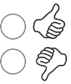 หมวด 1 การนำองค์การหมวด 1 การนำองค์การหมวด 1 การนำองค์การ1.1 ระบบการนำองค์การที่สร้างความยั่งยืน1.1 ระบบการนำองค์การที่สร้างความยั่งยืน1.1 ระบบการนำองค์การที่สร้างความยั่งยืน1.1.1ผู้บริหารมีการกำหนดนโยบายและแนวทางการขับเคลื่อนองค์การ เพื่อสร้างขีดความสามารถ
ในการแข่งขันของประเทศ (ด้านเศรษฐกิจ/สังคม/สาธารณสุข/สิ่งแวดล้อม/อื่น ๆ) อย่างไร                                                             (อธิบายพร้อมระบุผลลัพธ์ที่เกิดขึ้น อย่างน้อย 2 ด้าน)……………(3,000 อักขระ/ด้าน)…………………1.1.2ในการนำองค์การของผู้บริหารได้คำนึงถึงผลกระทบต่อสังคมที่เกิดขึ้นจากการดำเนินการของหน่วยงานตามพันธกิจหลัก ทั้งเชิงบวก เชิงลบ ทั้งทางตรงและทางอ้อม อย่างไร                                                                       (อธิบายพร้อมระบุตัวอย่างและผลลัพธ์ที่เกิดขึ้น)……………(3,000 อักขระ)…………………1.1.3ผู้บริหารมีการนำองค์การอย่างไรในการสร้างวัฒนธรรมองค์การ เพื่อให้เกิดนวัตกรรมที่ตอบสนองผู้รับบริการและผู้มีส่วนได้ส่วนเสีย และมีผลลัพธ์ที่เกิดขึ้นเป็นอย่างไร……………(3,000 อักขระ)…………………ยังไม่มีการดำเนินการในเรื่องดังกล่าว ยังไม่มีการดำเนินการในเรื่องดังกล่าว อยู่ในระหว่างดำเนินการอยู่ในระหว่างดำเนินการ1.2 การป้องกันการทุจริตและสร้างความโปร่งใส1.2 การป้องกันการทุจริตและสร้างความโปร่งใส1.2 การป้องกันการทุจริตและสร้างความโปร่งใส1.2.1มีการนำเทคโนโลยีดิจิทัลมาใช้เพื่อให้เกิดความโปร่งใสในการปฏิบัติงาน และลดความเสี่ยงต่อการเกิดการทุจริตคอรัปชั่นอย่างไร (อธิบายพร้อมระบุตัวอย่างผลลัพธ์การดำเนินการ กรณีที่มีการเปิดเผยผ่านเว็บไซต์ กรุณาแนบลิ้งก์ที่สามารถเข้าถึงข้อมูลได้โดยตรง) 
(มีเทคโนโลยีดิจิทัลที่ใช้ในการกำกับติดตามตรวจสอบเชิงรุก และรายงานต่อสาธารณะ              200 คะแนน มีผลลัพธ์ 200 คะแนน)……………(3,000 อักขระ)…………………1.2.2หน่วยงานมีแนวปฏิบัติที่เป็นเลิศ หรือมีต้นแบบในด้านความโปร่งใสในการปฏิบัติงานที่สามารถเป็นตัวอย่างที่ดีในการดำเนินการได้อย่างไร (อธิบายพร้อมระบุแนวทางปฏิบัติที่นำมาใช้เป็นต้นแบบ)……………(3,000 อักขระ)…………………ยังไม่มีการดำเนินการในเรื่องดังกล่าวยังไม่มีการดำเนินการในเรื่องดังกล่าวอยู่ในระหว่างดำเนินการอยู่ในระหว่างดำเนินการ1.3 การมุ่งเน้นผลสัมฤทธิ์ผ่านการสร้างการมีส่วนร่วมของบุคลากร และเครือข่ายทั้งภายในและภายนอก1.3 การมุ่งเน้นผลสัมฤทธิ์ผ่านการสร้างการมีส่วนร่วมของบุคลากร และเครือข่ายทั้งภายในและภายนอก1.3 การมุ่งเน้นผลสัมฤทธิ์ผ่านการสร้างการมีส่วนร่วมของบุคลากร และเครือข่ายทั้งภายในและภายนอก1.3.1มีการพัฒนากลไก/แนวทางที่เอื้อให้เครือข่ายทั้งภายในและภายนอก เข้ามามีส่วนร่วม
ในการทำงานอย่างไร (ระบุแนวทางการดำเนินการของแต่ละกลุ่มเครือข่าย)……………(3,000 อักขระ)…………………1.3.2มีแนวทางการสื่อสาร/สร้างสภาพแวดล้อมอย่างไรที่กระตุ้นให้บุคลากรและเครือข่ายมีส่วนร่วม 
มีความมุ่งมั่น ตั้งใจให้เกิดการทำงานอย่างมีสัมฤทธิ์ผล  (อธิบายพร้อมยกตัวอย่าง) ……………(3,000 อักขระ)…………………1.3.3ผลสำเร็จจากการสร้างนวัตกรรมเชิงนโยบายที่ก่อให้เกิดเครือข่ายความร่วมมือทั้งภายในและภายนอกองค์กร คืออะไร (อธิบายพร้อมระบุเครือข่ายภายนอกที่ร่วมดำเนินการ ต้องการผลลัพธ์อะไร นโยบายที่เกิดขึ้น ที่คิดขึ้นมาใหม่ แล้วเกิดการเปลี่ยนแปลงในทางที่ดีต่อผู้รับบริการและ
ผู้มีส่วนได้ส่วนเสีย และผลจากความร่วมมือที่สามารถแก้ปัญหาที่ซับซ้อนในระดับประเทศ)……………(3,000 อักขระ)…………………ยังไม่มีการดำเนินการในเรื่องดังกล่าวยังไม่มีการดำเนินการในเรื่องดังกล่าวอยู่ในระหว่างดำเนินการอยู่ในระหว่างดำเนินการ1.4 การคำนึงถึงผลกระทบต่อสังคมทั้งในระยะสั้น และระยะยาว1.4 การคำนึงถึงผลกระทบต่อสังคมทั้งในระยะสั้น และระยะยาว1.4 การคำนึงถึงผลกระทบต่อสังคมทั้งในระยะสั้น และระยะยาว1.4.1มีมาตรการป้องกัน/แก้ไขผลกระทบเชิงลบต่อสังคมที่อาจเกิดขึ้นจากการดำเนินงานตามพันธกิจของหน่วยงาน รวมถึงมีการกำหนดตัวชี้วัดการดำเนินการด้านการจัดการผลกระทบเชิงลบต่อสังคม และมีการติดตามผลดำเนินการอย่างต่อเนื่องอย่างไร……………(3,000 อักขระ)…………………1.4.2มีการรายงานผลกระทบที่อาจเกิดขึ้นจากการดำเนินงานของหน่วยงานเพื่อนำไปสู่การแก้ไขปัญหาอย่างทันการณ์ โดยใช้เทคโนโลยีและดิจิทัลที่ทันสมัยในการติดตามและรายงานผลกระทบอย่างไร (ระบุเทคโนโลยีที่ใช้ และตัวอย่างการดำเนินการ) และใช้เครือข่ายใดในการเฝ้าระวังผลกระทบอย่างไร (ระบุเครือข่าย เรื่องที่เฝ้าระวัง และแนวทางการดำเนินการ)……………(3,000 อักขระ)…………………1.4.3มีการวิเคราะห์ คาดการณ์และติดตามผลกระทบของการดำเนินงานของหน่วยงานที่ส่งผลต่อด้านเศรษฐกิจ สังคม สาธารณสุข และสิ่งแวดล้อมอย่างไร (ตอบอย่างน้อย 2 ด้าน พร้อมทั้งระบุผลกระทบที่คาดการณ์ มาตรการจัดการ และผลการติดตาม)……………(3,000 อักขระ/ด้าน)…………………ยังไม่มีการดำเนินการในเรื่องดังกล่าวยังไม่มีการดำเนินการในเรื่องดังกล่าวอยู่ในระหว่างดำเนินการอยู่ในระหว่างดำเนินการหมวด 2  การวางแผนเชิงยุทธศาสตร์หมวด 2  การวางแผนเชิงยุทธศาสตร์หมวด 2  การวางแผนเชิงยุทธศาสตร์2.1 แผนยุทธศาสตร์ที่ตอบสนองความท้าทาย สร้างนวัตกรรม การเปลี่ยนแปลง และมุ่งเน้นประโยชน์สุขประชาชน2.1 แผนยุทธศาสตร์ที่ตอบสนองความท้าทาย สร้างนวัตกรรม การเปลี่ยนแปลง และมุ่งเน้นประโยชน์สุขประชาชน2.1 แผนยุทธศาสตร์ที่ตอบสนองความท้าทาย สร้างนวัตกรรม การเปลี่ยนแปลง และมุ่งเน้นประโยชน์สุขประชาชน2.1.1แผนยุทธศาสตร์ของหน่วยงานสามารถตอบสนองต่อความท้าทายรองรับการเปลี่ยนแปลงที่จะเกิดขึ้นในอนาคตอย่างไร (อธิบายกลยุทธ์ที่ตอบสนองความท้าทายที่ครอบคลุมในแต่ละประเด็น ไม่น้อยกว่า 4 ประเด็น ดังนี้)  (ประเด็นละ 100 คะแนน รวมคะแนนเต็ม 400 คะแนน) (1) การเปลี่ยนแปลงในอนาคต …….………(3,000 อักขระ)………………… (2) ความต้องการของประชาชน ………… (3,000 อักขระ)………………… (3) เทคโนโลยีที่เปลี่ยนแปลง …………….…(3,000 อักขระ)………………… (4) สิ่งแวดล้อม ………………………………..…(3,000 อักขระ)………………… (5) อื่น ๆ ……………………………………………(3,000 อักขระ)…………………2.1.2มียุทธศาสตร์ และแผนงานที่สะท้อนการเปลี่ยนแปลงไปสู่การเป็นองค์การดิจิทัลเป็นอย่างไร (อธิบายพร้อมยกตัวอย่าง) …………………….……(3,000 อักขระ)…………………2.1.3แผนยุทธศาสตร์ของหน่วยงานสามารถเพิ่มขีดความสามารถทางการแข่งขันของประเทศ
เป็นอย่างไร (อธิบายกลยุทธ์ที่ตอบสนองการเพิ่มขีดความสามารถในการแข่งขันของประเทศ พร้อมยกตัวอย่าง) ……………………………..………(3,000 อักขระ)…………………ยังไม่มีการดำเนินการในเรื่องดังกล่าวยังไม่มีการดำเนินการในเรื่องดังกล่าวอยู่ในระหว่างดำเนินการอยู่ในระหว่างดำเนินการ2.2 เป้าหมายเชิงยุทธศาสตร์ทั้งระยะสั้นและระยะยาวสอดคล้องพันธกิจและยุทธศาสตร์ชาติ2.2 เป้าหมายเชิงยุทธศาสตร์ทั้งระยะสั้นและระยะยาวสอดคล้องพันธกิจและยุทธศาสตร์ชาติ2.2 เป้าหมายเชิงยุทธศาสตร์ทั้งระยะสั้นและระยะยาวสอดคล้องพันธกิจและยุทธศาสตร์ชาติ2.2.1มีการกำหนดเป้าหมายเชิงยุทธศาสตร์ระดับองค์กรและตัวชี้วัดระยะสั้นและระยะยาวที่สำคัญอย่างไร (อธิบายพร้อมยกตัวอย่างเป้าหมายและตัวชี้วัดระยะสั้น (1 ปี) และระยะยาว (1-5 ปี) 
ที่สำคัญระดับองค์กร) …………………………………(3,000 อักขระ)…………………2.2.2การวิเคราะห์ความเชื่อมโยงผลกระทบของเป้าหมายและตัวชี้วัดของหน่วยงานต่อการบรรลุยุทธศาสตร์ชาติทั้งในระยะสั้นและระยะยาวอย่างไร (อธิบายพร้อมระบุเป้าหมายเชิงยุทธศาสตร์ของหน่วยงาน ผลกระทบ กระทบต่อยุทธศาสตร์ด้านใด และตัวชี้วัด) 
……………(3,000 อักขระ)…………………2.2.3มีการวิเคราะห์ความเสี่ยงเชิงยุทธศาสตร์/ผลกระทบเชิงนโยบายที่จะกระทบต่อผลของเป้าหมายตามข้อ 2.2.2 และมีแผน/แนวทางที่รองรับความเสี่ยง/ผลกระทบอย่างไร (อธิบายพร้อมระบุ (1) ความเสี่ยงที่อาจเกิดขึ้นและส่งผลต่อแผนงานและเป้าประสงค์เชิงยุทธศาสตร์ (2) แผนงาน/แนวทางที่รองรับความเสี่ยง (3) ผลกระทบที่อาจเกิดขึ้นและส่งผลต่อประเทศด้านเศรษฐกิจ/สังคม/สาธารณสุข/สิ่งแวดล้อม (4) แผนงาน/แนวทางที่รองรับผลกระทบ)……………(3,000 อักขระ)…………………ยังไม่มีการดำเนินการในเรื่องดังกล่าวยังไม่มีการดำเนินการในเรื่องดังกล่าวอยู่ในระหว่างดำเนินการอยู่ในระหว่างดำเนินการ2.3 แผนขับเคลื่อนในทุกระดับและทุกภาคส่วน2.3 แผนขับเคลื่อนในทุกระดับและทุกภาคส่วน2.3 แผนขับเคลื่อนในทุกระดับและทุกภาคส่วน2.3.1แผนการดำเนินงาน/แผนปฏิบัติการ มีการคำนึงถึงประสิทธิภาพและประสิทธิผล (ทำน้อยได้มาก) การลดต้นทุน เพิ่มความรวดเร็ว และสร้างคุณค่าต่อประชาชนอย่างไร 
(อธิบายและยกตัวอย่างวิธีการให้ครอบคลุม 3 ประเด็น ประเด็นละ 1 ผลงาน ดังนี้) (ประเด็นละ 100 คะแนน/ผลงาน และเพิ่ม 100 คะแนน หากมีการพัฒนาต่อยอดจากปีที่ผ่านมาและมีการใช้ประโยชน์จากใน 3 ประเด็นดังกล่าว (ประเด็นใดก็ได้)) (1) การใช้ประโยชน์จากเทคโนโลยีดิจิทัลมาปรับปรุงกระบวนการ/การบริการ 
……………(3,000 อักขระ)………………… (2) การปรับปรุงกระบวนการ ลดการทำซ้ำและความผิดพลาด 
……………(3,000 อักขระ)………………… (3) การใช้นวัตกรรมในการปฏิบัติงาน 
……………(3,000 อักขระ)…………………2.3.2แผนดำเนินงาน/แผนปฏิบัติการ สนับสนุนความสำเร็จของยุทธศาสตร์อย่างไร 
(อธิบายและยกตัวอย่างยุทธศาสตร์สำคัญในแผนฯ ที่จะขับเคลื่อน โดยให้ครอบคลุม 3 ประเด็น ดังนี้)  (ประเด็นละ 200 คะแนน ยกเว้น ประเด็นที่ (3) 100 คะแนน) (1) บูรณาการร่วมกับแผนการพัฒนาขีดความสามารถและอัตรากำลัง 
……………(3,000 อักขระ)………………… (2) รองรับการเปลี่ยนแปลงด้านเทคโนโลยี 
……………(3,000 อักขระ)………………… (3) การใช้ทรัพยากรและการใช้ข้อมูลผ่านเครือข่ายทั้งภายในและภายนอก 
……………(3,000 อักขระ)…………………ยังไม่มีการดำเนินการในเรื่องดังกล่าวยังไม่มีการดำเนินการในเรื่องดังกล่าวอยู่ในระหว่างดำเนินการอยู่ในระหว่างดำเนินการ2.4 การติดตามผลการบรรลุเป้าหมาย การแก้ไขปัญหา และการรายงานผล2.4 การติดตามผลการบรรลุเป้าหมาย การแก้ไขปัญหา และการรายงานผล2.4 การติดตามผลการบรรลุเป้าหมาย การแก้ไขปัญหา และการรายงานผล2.4.1หน่วยงานมีการวิเคราะห์และคาดการณ์ผลการดำเนินงานตามแผน และทบทวนแผน 
เพื่อให้ทันต่อการเปลี่ยนแปลงอย่างไร (อธิบายพร้อมยกตัวอย่างให้ครอบคลุม 3 ประเด็น ดังนี้) 
(ประเด็นละ 100 คะแนน) (1) การคาดการณ์ที่นำไปสู่การทบทวนแผน ……………(3,000 อักขระ)………………… (2) จากการทบทวนมีการตอบสนองต่อการเปลี่ยนแปลงเรื่องอะไร .….…(3,000 อักขระ)…..… (3) มีการปรับแผนอย่างไร ที่ตอบสนองการเปลี่ยนแปลง .….…(3,000 อักขระ)…..…2.4.2มีการใช้เทคโนโลยีดิจิทัลในการติดตามผลการดำเนินการตามแผนยุทธศาสตร์/แผนการดำเนินงาน/แผนปฏิบัติการอย่างไร (อธิบายให้ครอบคลุม 3 ประเด็น ดังนี้) (ประเด็นละ 100 คะแนน ยกเว้นประเด็นข้อ (1) 200 คะแนน) (1) ระบบในการติดตามผลการดำเนินการตามแผนยุทธศาสตร์ ทั้งระยะสั้น และระยะยาว 
ที่สามารถคาดการณ์ผลการดำเนินงานและใช้ประกอบการตัดสินใจได้อย่างทันกาล 
……………(3,000 อักขระ)………………… (2) ระบบรายงานผลการดำเนินงานตามแผนยุทธศาสตร์ต่อสาธารณะผ่านการใช้เทคโนโลยี ……………(3,000 อักขระ)………………… (3) ระบบรายงานต่อสาธารณะในเรื่องสำคัญ/เร่งด่วนที่เกี่ยวข้องกับการขับเคลื่อนยุทธศาสตร์ ที่เป็นประโยชน์ต่อผู้รับรับบริการ/ผู้มีส่วนได้ส่วนเสีย โดยไม่ต้องร้องขอ……………(3,000 อักขระ)…………………2.4.3หน่วยงานมีแผนในการเตรียมความพร้อมต่อการปรับเปลี่ยนแผนในเชิงรุกที่เกิดจากการนำผลการวิเคราะห์ คาดการณ์ ไปออกแบบและกำหนดนโยบาย เพื่อให้เกิดผลลัพธ์ที่ดีในการแก้ไขปัญหาที่ซับซ้อนและเกิดผลกระทบในวงกว้าง (Big Impact) อย่างไร (อธิบายให้ครอบคลุม 3 ประเด็น ดังนี้) (ประเด็นละ 200 คะแนน ยกเว้นประเด็นที่ (1) 100 คะแนน) (1) สถานการณ์การเปลี่ยนแปลงที่สำคัญ (Key change) ภายนอกที่เกิดขึ้น/คาดว่าจะเกิดขึ้นและอาจส่งผลกระทบต่อแผนเชิงยุทธศาสตร์ ……………(3,000 อักขระ)………………… (2) การเตรียมความพร้อมเพื่อให้ตอบสนองต่อการเปลี่ยนแปลง ตามที่ระบุไว้ในประเด็นที่ (1) ……………(3,000 อักขระ)………………… 3) แผนการจัดการเชิงรุกเพื่อป้องกันและแก้ไขปัญหาหรือผลกระทบที่อาจจะเกิดขึ้น ……………(3,000 อักขระ)…………………ยังไม่มีการดำเนินการในเรื่องดังกล่าวยังไม่มีการดำเนินการในเรื่องดังกล่าวอยู่ในระหว่างดำเนินการอยู่ในระหว่างดำเนินการหมวด 3 การให้ความสำคัญกับผู้รับบริการและผู้มีส่วนได้ส่วนเสียหมวด 3 การให้ความสำคัญกับผู้รับบริการและผู้มีส่วนได้ส่วนเสียหมวด 3 การให้ความสำคัญกับผู้รับบริการและผู้มีส่วนได้ส่วนเสีย3.1 ระบบข้อมูลและสารสนเทศที่ทันสมัยเพื่อนำมาใช้ประโยชน์ในการพัฒนาการให้บริการและการเข้าถึง3.1 ระบบข้อมูลและสารสนเทศที่ทันสมัยเพื่อนำมาใช้ประโยชน์ในการพัฒนาการให้บริการและการเข้าถึง3.1 ระบบข้อมูลและสารสนเทศที่ทันสมัยเพื่อนำมาใช้ประโยชน์ในการพัฒนาการให้บริการและการเข้าถึง3.1.1มีการใช้ข้อมูลและเทคโนโลยีสารสนเทศมาวิเคราะห์แนวโน้มการเปลี่ยนแปลง ที่จะเกิดขึ้นอย่างไร และผลการวิเคราะห์ข้อมูลของผู้รับบริการและผู้มีส่วนได้ส่วนเสีย เพื่อวางนโยบายเชิงรุกที่มุ่งเน้นตอบสนองความต้องการของผู้รับบริการ และผู้มีส่วนได้ส่วนเสียทั้งในปัจจุบันและอนาคต เป็นอย่างไร ……………(3,000 อักขระ)…………………3.1.2มีการใช้ประโยชน์จากเทคโนโลยีดิจิทัลในการค้นหา รวบรวมข้อมูล และนำมาวิเคราะห์
ความต้องการและความคาดหวังผู้รับบริการและผู้มีส่วนได้ส่วนเสียอย่างไร 
……………(3,000 อักขระ)…………………ยังไม่มีการดำเนินการในเรื่องดังกล่าวยังไม่มีการดำเนินการในเรื่องดังกล่าวอยู่ในระหว่างดำเนินการอยู่ในระหว่างดำเนินการ3.2 การประเมินความพึงพอใจและความผูกพันของผู้รับบริการและผู้มีส่วนได้ส่วนเสียเพื่อนำมาใช้ประโยชน์3.2 การประเมินความพึงพอใจและความผูกพันของผู้รับบริการและผู้มีส่วนได้ส่วนเสียเพื่อนำมาใช้ประโยชน์3.2 การประเมินความพึงพอใจและความผูกพันของผู้รับบริการและผู้มีส่วนได้ส่วนเสียเพื่อนำมาใช้ประโยชน์3.2.1มีการนำผลประเมินความพึงพอใจและความผูกพันของผู้รับบริการและผู้มีส่วนได้ส่วนเสีย 
มาวิเคราะห์ เพื่อแก้ไขปัญหาเชิงรุก เช่น การปรับรูปแบบบริการ และการปรับปรุงกระบวนการทำงาน เป็นต้น อย่างไร อธิบายผลการประเมินว่านำไปสู่การแก้ปัญหาอะไร กรณีมีเฉพาะวิธีแก้ปัญหาเป็นเชิงรับ 100 คะแนน กรณีมีวิธีแก้ปัญหาเป็นเชิงรุก 400 คะแนน ……………(3,000 อักขระ)…………………3.2.2มีการนำผลการประเมินความพึงพอใจและความผูกพันและมีการรวบรวมข้อมูลความต้องการของกลุ่มผู้รับบริการและผู้มีส่วนได้ส่วนเสียจากฐานข้อมูลแหล่งอื่น ๆ มาใช้ เพื่อวางแผนยุทธศาสตร์การให้บริการ หรือ การสร้างนวัตกรรมการให้บริการที่มีผลกระทบสูงอย่างไร (อธิบายให้เห็นความเชื่อมโยงกับการปรับแผนแผนยุทธศาสตร์การให้บริการ หรือ การสร้างนวัตกรรมการให้บริการที่มีผลกระทบสูง) ……………(3,000 อักขระ)…………………ยังไม่มีการดำเนินการในเรื่องดังกล่าวยังไม่มีการดำเนินการในเรื่องดังกล่าวอยู่ในระหว่างดำเนินการอยู่ในระหว่างดำเนินการ3.3 การสร้างนวัตกรรมการบริการที่สร้างความแตกต่าง และสามารถตอบสนองความต้องการเฉพาะ3.3 การสร้างนวัตกรรมการบริการที่สร้างความแตกต่าง และสามารถตอบสนองความต้องการเฉพาะ3.3 การสร้างนวัตกรรมการบริการที่สร้างความแตกต่าง และสามารถตอบสนองความต้องการเฉพาะ3.3.1มีการสร้างนวัตกรรมที่สามารถตอบสนองความต้องการของผู้รับบริการและผู้มีส่วนได้ส่วนเสีย
ได้ภาพรวม อย่างไร ……………(3,000 อักขระ)…………………3.3.2มีการสร้างนวัตกรรมที่สามารถตอบสนองความต้องการของผู้รับบริการและผู้มีส่วนได้ส่วนเสีย
ได้เฉพาะกลุ่ม  อย่างไร ……………(3,000 อักขระ)…………………3.3.3มีการสร้างนวัตกรรมที่ให้ผู้รับบริการและผู้มีส่วนได้ส่วนเสียสามารถออกแบบการรับบริการได้เฉพาะกลุ่มหรือเฉพาะบุคคล  อย่างไร ……………(3,000 อักขระ)…………………ยังไม่มีการดำเนินการในเรื่องดังกล่าวยังไม่มีการดำเนินการในเรื่องดังกล่าวอยู่ในระหว่างดำเนินการอยู่ในระหว่างดำเนินการ3.4 กระบวนการแก้ไขข้อร้องเรียนที่รวดเร็ว และสร้างสรรค์3.4 กระบวนการแก้ไขข้อร้องเรียนที่รวดเร็ว และสร้างสรรค์3.4 กระบวนการแก้ไขข้อร้องเรียนที่รวดเร็ว และสร้างสรรค์3.4.1มีกระบวนการจัดการข้อร้องเรียนที่สามารถตอบสนองกลับและแก้ปัญหาเบื้องต้นอย่างเชิงรุก รวดเร็ว ทันกาล* เพื่อสร้างความมั่นใจในการแก้ไขข้อร้องเรียน และเกิดความพึงพอใจ  อย่างไร (อธิบายครอบคลุม 2 ประเด็น ดังนี้)  (ประเด็นละ 200 คะแนน) (1) มาตรฐานการจัดการข้อร้องเรียน (อย่างน้อยประกอบด้วย ช่องทาง ขั้นตอน ผู้รับผิดชอบ ระยะเวลาตามลักษณะความสำคัญของข้อร้องเรียน) ทั้งกรณีปกติและกรณีเร่งด่วนก่อนที่จะเกิดความสูญเสียและความเสียหาย ……………(3,000 อักขระ)………………… (2) ยกตัวอย่างกรณีมีข้อร้องเรียนให้เห็นระบบการจัดการและผลลัพธ์ที่เกิดขึ้นได้มีการแก้ไขข้อร้องเรียนได้อย่างรวดเร็ว ทันกาล ……………(3,000 อักขระ)…………………3.4.2มีการรวบรวมข้อมูลสถิติข้อร้องเรียน และวิเคราะห์หาทางแก้ไข เพื่อลดอัตราข้อร้องเรียน
ที่พบบ่อย/ร้องเรียนซ้ำ ตอบสนองข้อร้องเรียน อย่างไร (อธิบายโดยระบุข้อร้องเรียนที่พบบ่อย/ร้องเรียนซ้ำ แนวทางในการแก้ไข) ……………(3,000 อักขระ)…………………3.4.3มีการใช้เทคโนโลยีในการสื่อสารและสนับสนุนระบบการจัดการข้อร้องเรียนที่มีประสิทธิผล 
จนก่อให้เกิดความเชื่อมั่น/ความผูกพันของผู้รับบริการต่อหน่วยงานอย่างไร (อธิบายตัวอย่าง
ที่สะท้อนให้เห็นความผูกพันของผู้รับบริการที่เกิดจากการนำระบบดังกล่าวมาใช้ในการจัดการและสื่อสารเกี่ยวกับเรื่องร้องเรียน) ……………(3,000 อักขระ)…………………ยังไม่มีการดำเนินการในเรื่องดังกล่าวยังไม่มีการดำเนินการในเรื่องดังกล่าวอยู่ในระหว่างดำเนินการอยู่ในระหว่างดำเนินการหมวด 4 การวัด วิเคราะห์ และจัดการความรู้หมวด 4 การวัด วิเคราะห์ และจัดการความรู้หมวด 4 การวัด วิเคราะห์ และจัดการความรู้4.1 การใช้ข้อมูลในการกำหนดตัววัดเพื่อติดตามงาน และการเปิดเผยข้อมูลต่อสาธารณะ4.1 การใช้ข้อมูลในการกำหนดตัววัดเพื่อติดตามงาน และการเปิดเผยข้อมูลต่อสาธารณะ4.1 การใช้ข้อมูลในการกำหนดตัววัดเพื่อติดตามงาน และการเปิดเผยข้อมูลต่อสาธารณะ4.1.1มีการกำหนดสารสนเทศที่สำคัญเพื่อนำไปใช้ครอบคลุมประเด็นต่าง ๆ อย่างไร                                                                                (อธิบายพร้อมระบุสารสนเทศดังกล่าวในแต่ละประเด็น ดังนี้) (ประเด็นละ 100 คะแนน ยกเว้นประเด็น (1) 200 คะแนน โดยต้องมีตัวอย่างสารสนเทศอะไร และนำมาใช้ในการตัดสินใจของผู้บริหารอย่างไร) (1) ประกอบการตัดสินใจของผู้บริหาร  ……………(3,000 อักขระ)………………… (2) การปฏิบัติงานของเจ้าหน้าที่ ……………………..(3,000 อักขระ)………………… (3) การสร้างการรับรู้ต่อประชาชน ………….………(3,000 อักขระ)…………………4.1.2การจัดการข้อมูลและสารสนเทศ ครอบคลุมประเด็นต่าง ๆ ดังนี้ อย่างไร(1) มีความน่าเชื่อถือ (อธิบายการจัดการเพื่อให้ข้อมูลมีความน่าเชื่อถือ) (2) มีความพร้อมใช้งานและข้อมูลทันสมัย (ระบุเว็บไซต์ของหน่วยงาน หรือแนบลิ้งก์ที่สามารถเข้าถึงข้อมูลได้โดยตรง) (3) สะดวกต่อผู้ใช้งาน (อธิบายและยกตัวอย่างแนวทางการจัดการเพื่อให้สะดวกต่อการใช้งาน และผู้รับผิดชอบในการจัดการข้อมูลเพื่อให้เกิดความน่าเชื่อถือ)……………(3,000 อักขระ)…………………4.1.3ข้อมูลสารสนเทศถูกนำมาวิเคราะห์ ประมวลผลและสามารถนำไปเผยแพร่ในรูปแบบที่เข้าใจง่ายเพื่อการใช้ประโยชน์ของสาธารณะ เป็นอย่างไร (ระบุข้อมูลสารสนเทศ ลิงก์ที่เผยแพร่ข้อมูล และอธิบายพร้อมยกตัวอย่างโดยตัวอย่างต้องไม่ซ้ำกับข้อ 2.4.2 (3))……………(3,000 อักขระ)…………………ยังไม่มีการดำเนินการในเรื่องดังกล่าวยังไม่มีการดำเนินการในเรื่องดังกล่าวอยู่ในระหว่างดำเนินการอยู่ในระหว่างดำเนินการ4.2 การวิเคราะห์ผลจากข้อมูล และตัววัด เพื่อนำไปสู่การพัฒนาและแก้ไขปัญหา4.2 การวิเคราะห์ผลจากข้อมูล และตัววัด เพื่อนำไปสู่การพัฒนาและแก้ไขปัญหา4.2 การวิเคราะห์ผลจากข้อมูล และตัววัด เพื่อนำไปสู่การพัฒนาและแก้ไขปัญหา4.2.1หน่วยงานมีการวิเคราะห์ข้อมูลขนาดใหญ่ เพื่อนำไปใช้ค้นหาสาเหตุของปัญหา และแก้ปัญหา
เชิงนโยบายอย่างไร (อธิบายปัญหา ข้อมูลที่ใช้วิเคราะห์ และการแก้ไขปัญหาเชิงนโยบาย)……………(3,000 อักขระ)…………………4.2.2หน่วยงานมีการนำเทคโนโลยี มาใช้ในการจัดการข้อมูลขนาดใหญ่ เชื่อมโยงผลการวิเคราะห์ 
เพื่อตอบสนองต่อสถานการณ์ และคาดการณ์ผลลัพธ์ สนับสนุนการตัดสินใจอย่างมีประสิทธิภาพในทุกระดับอย่างไร (ระบุเทคโนโลยีที่นำมาใช้ พร้อมยกตัวอย่างสถานการณ์และผลลัพธ์)……………(3,000 อักขระ)…………………4.2.3มีการวิเคราะห์ข้อมูลผลการดำเนินงานโดยเปรียบเทียบกับคู่เทียบที่สำคัญอย่างไร 
(อธิบายพร้อมระบุข้อมูลที่ใช้เปรียบเทียบ และคู่เทียบ การใช้ประโยชน์ เพื่อนำไปสู่การตัดสินใจระดับยุทธศาสตร์ และผลลัพธ์ที่เกิดจากการเปรียบเทียบ เกิดการเปลี่ยนแปลงอย่างไร)……………(3,000 อักขระ)…………………ยังไม่มีการดำเนินการในเรื่องดังกล่าวยังไม่มีการดำเนินการในเรื่องดังกล่าวอยู่ในระหว่างดำเนินการอยู่ในระหว่างดำเนินการ4.3 การจัดการความรู้ และใช้องค์ความรู้เพื่อเรียนรู้ พัฒนา แก้ปัญหา และสร้างนวัตกรรม4.3 การจัดการความรู้ และใช้องค์ความรู้เพื่อเรียนรู้ พัฒนา แก้ปัญหา และสร้างนวัตกรรม4.3 การจัดการความรู้ และใช้องค์ความรู้เพื่อเรียนรู้ พัฒนา แก้ปัญหา และสร้างนวัตกรรม4.3.1หน่วยงานมีกระบวนการจัดการความรู้ (รวบรวม วิเคราะห์ความรู้) อย่างไร (อธิบายกระบวนการในการจัดการความรู้ในองค์การ) ……………(3,000 อักขระ)…………………4.3.2หน่วยงานมีการเชื่อมโยงองค์ความรู้กับองค์กรภายนอก เพื่อนำไปใช้สร้าง/พัฒนานวัตกรรม/แก้ปัญหาอย่างไร (อธิบายพร้อมระบุตัวอย่างองค์ความรู้ที่เชื่อมโยง และการนำไปใช้ประโยชน์)……………(3,000 อักขระ)…………………4.3.3หน่วยงานมีการนำองค์ความรู้ที่ได้จากภายนอกไปใช้ในการปรับปรุงการทำงาน/แก้ปัญหาจนเกิดเป็นแนวปฏิบัติที่ดี (Best Practices)/มาตรฐานใหม่ได้อย่างไร (อธิบายพร้อมระบุองค์ความรู้ที่นำไปใช้ แนวทางการปรับปรุงการทำงาน/แก้ปัญหา และแนวปฏิบัติที่ดี (Best Practices)/มาตรฐานใหม่ที่เกิดขึ้น) ……………(3,000 อักขระ)…………………ยังไม่มีการดำเนินการในเรื่องดังกล่าวยังไม่มีการดำเนินการในเรื่องดังกล่าวอยู่ในระหว่างดำเนินการอยู่ในระหว่างดำเนินการ4.4 การบริหารจัดการข้อมูล สารสนเทศ และปรับระบบการทำงานให้เป็นดิจิทัล4.4 การบริหารจัดการข้อมูล สารสนเทศ และปรับระบบการทำงานให้เป็นดิจิทัล4.4 การบริหารจัดการข้อมูล สารสนเทศ และปรับระบบการทำงานให้เป็นดิจิทัล4.4.1หน่วยงานมีการนำเทคโนโลยีดิจิทัล มาใช้เพื่อเพิ่มประสิทธิภาพของกระบวนการทำงานสำคัญ 
ใช้ในการตัดสินใจ และใช้ประโยชน์อย่างมีประสิทธิผล (อธิบายพร้อมระบุเทคโนโลยีดิจิทัล
ที่นำมาใช้ อย่างน้อย 2 ประเด็น เช่น(1) การลดต้นทุน (2) การติดตามการทำงานอย่างรวดเร็ว (3) การสร้างนวัตกรรมการให้บริการ (4) การเชื่อมโยงเครือข่ายและข้อมูลระหว่าง/ข้ามหน่วยงาน อย่างไร (กรณีประเด็นข้อ (4) 
ให้อธิบายพร้อมระบุ กระบวนงาน ข้อมูล และระบบงานที่ดำเนินการเชื่อมโยง)……………(3,000 อักขระ)…………………4.4.2แผนป้องกันระบบฐานข้อมูล และปฏิบัติการบนไซเบอร์ เป็นอย่างไร (ให้อธิบายสรุปสาระสำคัญของแผนป้องกันระบบฐานข้อมูล และปฏิบัติการบนไซเบอร์ พอสังเขป)……………(3,000 อักขระ)…………………4.4.3หน่วยงานมีตัววัดเพื่อใช้ติดตามแผนงานรองรับการเปลี่ยนรูปแบบการทำงานโดยใช้เทคโนโลยีดิจิทัล โดยมีการจัดการข้อมูลสารสนเทศตามมาตรฐานกำกับข้อมูล เพื่อรองรับระบบเทคโนโลยีดิจิทัล เป็นอย่างไร (อธิบายพร้อมยกตัวอย่างให้ครอบคลุมทั้ง 3 ประเด็น (1) แผนรองรับการเปลี่ยนแปลงรูปแบบการทำงาน (2) ระบบเทคโนโลยีดิจิทัลที่นำมาใช้ตามแผนรองรับฯ และ (3) ตัววัดความสำเร็จของรูปแบบการทำงานที่เปลี่ยนแปลง) 
……………(3,000 อักขระ)…………………ยังไม่มีการดำเนินการในเรื่องดังกล่าวยังไม่มีการดำเนินการในเรื่องดังกล่าวอยู่ในระหว่างดำเนินการอยู่ในระหว่างดำเนินการหมวด 5  การมุ่งเน้นบุคลากรหมวด 5  การมุ่งเน้นบุคลากรหมวด 5  การมุ่งเน้นบุคลากร5.1 ระบบการจัดการบุคลากรที่ตอบสนองต่อยุทธศาสตร์และสร้างแรงจูงใจ5.1 ระบบการจัดการบุคลากรที่ตอบสนองต่อยุทธศาสตร์และสร้างแรงจูงใจ5.1 ระบบการจัดการบุคลากรที่ตอบสนองต่อยุทธศาสตร์และสร้างแรงจูงใจ5.1.1มีการวางแผนกำลังคน และมีการเตรียมพร้อมรองรับการเปลี่ยนแปลงในอนาคตอย่างไร 
(อธิบายครอบคลุมประเด็น ดังนี้) (ประเด็นละ 100 คะแนน ยกเว้นประเด็นที่ (3) 200 คะแนน) (1) การเปลี่ยนแปลงในอนาคตที่ส่งผลกระทบต่อองค์การ 
……………(3,000 อักขระ)………………… (2) การประเมินขีดความสามารถและอัตรากำลังด้านบุคลากร (ระบุภารกิจพร้อมขีดความสามารถของบุคลากรที่ตอบสนองภารกิจ อย่างน้อย 2 ภารกิจ) 
……………(3,000 อักขระ)………………… (3) การจัดการด้านบุคลากร รองรับความก้าวหน้า และรองรับการเปลี่ยนแปลง ทักษะ หน้าที่ และลักษณะงาน โดยเปิดโอกาสให้บุคลากรมีส่วนร่วมในการวางแผนการพัฒนาบุคลากร เพื่อรองรับการเปลี่ยนแปลง ……………(3,000 อักขระ)…………………5.1.2มีระบบการบริหารทรัพยากรบุคคล โดยมีนโยบายการส่งเสริมเป็นอย่างไร ครอบคลุม 2 ประเด็น  ดังนี้ (ประเด็นละ 250 คะแนน) (1) แนวทางที่เสริมสร้างความคล่องตัวในการทำงานและตัดสินใจ ……………(3,000 อักขระ)………………… (2) แนวทางส่งเสริมให้บุคลากรริเริ่ม สร้างสรรค์ เพื่อให้เกิดการสร้างนวัตกรรมการทำงาน เกิดผลงานที่มีสมรรถนะสูง (high performer)……………(3,000 อักขระ)…………………5.1.3มีการกระตุ้นให้บุคลากรเกิดแรงจูงใจรองรับความก้าวหน้าและการเปลี่ยนแปลง เพื่อการทำงานที่มีประสิทธิภาพสูงอย่างไร (อธิบายให้ครอบคลุมประเด็น ดังนี้) (ประเด็นละ 200 คะแนน) (1) วิธีการกระตุ้นให้เกิดแรงจูงใจในการทำงาน……………(3,000 อักขระ)………………… (2) ผลลัพธ์ที่แสดงให้เห็นการทำงานที่มีประสิทธิภาพที่เกิดจากวิธีการกระตุ้นตามข้อ (1)……………(3,000 อักขระ)…………………ยังไม่มีการดำเนินการในเรื่องดังกล่าวยังไม่มีการดำเนินการในเรื่องดังกล่าวอยู่ในระหว่างดำเนินการอยู่ในระหว่างดำเนินการ5.2 ระบบการทำงานที่มีประสิทธิภาพ คล่องตัว มุ่งผลสัมฤทธิ์5.2 ระบบการทำงานที่มีประสิทธิภาพ คล่องตัว มุ่งผลสัมฤทธิ์5.2 ระบบการทำงานที่มีประสิทธิภาพ คล่องตัว มุ่งผลสัมฤทธิ์5.2.1มีการทำงานเป็นทีมที่ข้ามกลุ่ม/กอง/สำนักที่มีสมรรถนะสูงร่วมกัน เพื่อผลสำเร็จของงาน
ที่สนับสนุนพันธกิจหลักอย่างไร (อธิบายพร้อมระบุรูปแบบของทีมงาน/องค์ประกอบของทีม 
และผลสำเร็จของงาน) ……………(3,000 อักขระ)…………………5.2.2มีการสร้างสภาพแวดล้อมทั้งทางกายภาพและบรรยากาศที่สนับสนุนให้เกิดการทำงานที่คล่องตัว สามารถทำงานได้สะดวกและเกิดประสิทธิภาพสูง ครอบคลุมใน 2 ระดับ อย่างไร 
(อธิบายพร้อมระบุแนวทางคลอบคลุมทุกประเด็น ดังนี้)  (ประเด็นข้อ (1) 200 คะแนน ประเด็นข้อ (2.1) และ (2.2) ประเด็นละ 100 คะแนน)  (1) ระดับองค์การ (อธิบายการสร้างสภาพแวดล้อมฯ และสร้างบรรยากาศ พร้อมระบุวิธีการ) 
……………(3,000 อักขระ)…………………     (2) ระดับบุคลากร (อธิบายพร้อมระบุแนวทางคลอบคลุม 2 ประเด็น)……………(3,000 อักขระ)…………………          (2.1) การเอื้อให้บุคลากรมีความรับผิดชอบ/กล้าตัดสินใจ           (2.2) การเข้าถึงข้อมูล เพื่อใช้สนับสนุนการทำงานและการแก้ปัญหา 5.2.3มีการพัฒนาครอบคลุมทุกมิติไปสู่องค์การดิจิทัลอย่างไร (มิติที่ครอบคลุม ได้แก่ บุคลากร ระบบ ข้อมูล กระบวนงาน และเทคโนโลยี) ……………(3,000 อักขระ)…………………ยังไม่มีการดำเนินการในเรื่องดังกล่าวยังไม่มีการดำเนินการในเรื่องดังกล่าวอยู่ในระหว่างดำเนินการอยู่ในระหว่างดำเนินการ5.3 การสร้างวัฒนธรรมการทำงานที่เป็นมืออาชีพ การสร้างความผูกพันและความเป็นเจ้าของให้แก่บุคลากร5.3 การสร้างวัฒนธรรมการทำงานที่เป็นมืออาชีพ การสร้างความผูกพันและความเป็นเจ้าของให้แก่บุคลากร5.3 การสร้างวัฒนธรรมการทำงานที่เป็นมืออาชีพ การสร้างความผูกพันและความเป็นเจ้าของให้แก่บุคลากร5.3.1มีการค้นหาปัจจัยที่ส่งผลต่อความผูกพันของบุคลากรอย่างไร (อธิบายวิธีการได้มาซึ่งปัจจัย พร้อมระบุปัจจัยที่ส่งผลต่อความผูกพัน) และนำปัจจัยดังกล่าวมาสร้างให้เกิดแรงจูงใจในการปฏิบัติงาน สร้างความร่วมมือและความรับผิดชอบ ได้อย่างไร (อธิบายแนวทางที่นำมาใช้สร้างแรงจูงใจ)   ……………(3,000 อักขระ)…………………5.3.2มีการปลูกฝังค่านิยมในการทำงานที่เป็นมืออาชีพอย่างไร (อธิบายพร้อมระบุวิธีการ)……………(3,000 อักขระ)…………………5.3.3มีการปรับกระบวนการทางความคิด (mindset) และสร้างสรรค์สู่การสร้างนวัตกรรมของข้าราชการในทุกระดับ เพื่อให้มุ่งเน้นการทำงานในเชิงรุกและสร้างมูลค่าเพื่อประโยชน์สุขของประชาชน หน่วยงาน และส่วนรวม อย่างไร (อธิบายพร้อมระบุให้ครอบคลุมและความสอดคล้องในประเด็นต่าง ๆ ดังนี้ 
(1) ปัญหาสำคัญ/ประเด็นสำคัญขององค์การที่ต้องได้รับความร่วมมือในการแก้ไขปัญหา/เพิ่มขีดความสามารถในการแข่งขัน (2) แนวทางการปรับแนวคิด/ กระบวนการในปรับแนวคิด  (3) กลุ่มเป้าหมายบุคลากรในระดับต่าง ๆ  
(4) ผลงาน/นวัตกรรมที่เกิดจากการปรับแนวคิดในการสร้างคุณค่าและยึดประชาชนเป็นศูนย์กลาง)……………(3,000 อักขระ)…………………ยังไม่มีการดำเนินการในเรื่องดังกล่าวยังไม่มีการดำเนินการในเรื่องดังกล่าวอยู่ในระหว่างดำเนินการอยู่ในระหว่างดำเนินการ5.4 ระบบการพัฒนาบุคลากร5.4 ระบบการพัฒนาบุคลากร5.4 ระบบการพัฒนาบุคลากร5.4.1มีแผนการพัฒนาบุคลากรที่ตอบสนองยุทธศาสตร์ และสมรรถนะหลักขององค์การ เป็นอย่างไร (อธิบายและยกตัวอย่างให้ครอบคลุม 2 ประเด็น คือ 
(1) ยุทธศาสตร์ (หมวด 2) และแผนพัฒนาบุคลากรที่ตอบสนองยุทธศาสตร์ 
(2) สมรรถนะหลักขององค์การ (ที่ระบุใน OP) และแผนพัฒนาบุคลากรที่ตอบสนองสมรรถนะหลักขององค์การ) ……………(3,000 อักขระ)…………………5.4.2มีการพัฒนาบุคลากร ในด้านต่าง ๆ ที่ครอบคลุม 3 ประเด็น อย่างไร  (ประเด็นละ 100 คะแนน ยกเว้นประเด็นข้อ (3) 300 คะแนน)  ……………(3,000 อักขระ)………………… (1) ความรู้ ความสามารถในการแก้ไขปัญหา  (2) ความรู้และทักษะดิจิทัล พร้อมตอบสนองต่อปัญหาที่ซับซ้อน และรองรับอนาคต  (3) ทักษะที่สามารถปฏิบัติงานได้หลากหลาย 5.4.3มีการพัฒนาผู้นำให้มีความรอบรู้ เป็นนักคิด มีความสามารถในการตัดสินใจ มีความคิดเชิงวิกฤตที่จะพร้อมรับกับปัญหาที่มีความซับซ้อนอย่างไร (อธิบายให้ครอบคลุมประเด็น (1) กลุ่มผู้นำคือใคร (2) โครงการ/แนวทางการพัฒนาผู้นำในปีปัจจุบัน (3) วัตถุประสงค์ในการพัฒนาสอดคล้องกับการพัฒนาให้เป้นนักคิดฯ (4) ผลที่เกิดขึ้นหลังจากการพัฒนาผู้นำ)……………(3,000 อักขระ)…………………ยังไม่มีการดำเนินการในเรื่องดังกล่าวยังไม่มีการดำเนินการในเรื่องดังกล่าวอยู่ในระหว่างดำเนินการอยู่ในระหว่างดำเนินการหมวด 6 การมุ่งเน้นระบบการปฏิบัติการหมวด 6 การมุ่งเน้นระบบการปฏิบัติการหมวด 6 การมุ่งเน้นระบบการปฏิบัติการ6.1 กระบวนการทำงานที่เชื่อมโยงตั้งแต่ต้นจนจบสู่ผลลัพธ์ที่ต้องการ6.1 กระบวนการทำงานที่เชื่อมโยงตั้งแต่ต้นจนจบสู่ผลลัพธ์ที่ต้องการ6.1 กระบวนการทำงานที่เชื่อมโยงตั้งแต่ต้นจนจบสู่ผลลัพธ์ที่ต้องการ6.1.1หน่วยงานออกแบบกระบวนการโดยคำนึงถึงความเชื่อมโยงตั้งแต่ต้นจนจบกระบวนการ แบบ end to end Process อย่างไร (อธิบายแนวคิดพร้อมระบุ กระบวนการที่สอดคล้องกับพันธกิจ/หน้าที่หลักที่เชื่อมโยงกับหน่วยงานภายนอกที่เกี่ยวข้อง (ระบุชื่อหน่วยงานในแต่ละกิจกรรม)……………(3,000 อักขระ)…………………6.1.2หน่วยงานมีการติดตามควบคุมกระบวนการที่ระบุไว้ในข้อ 6.1.1 อย่างไร (อธิบายวิธีการพร้อมระบุตัวอย่างที่นำมาใช้ อย่างน้อย 1 ประเด็น คือ (1) เทคโนโลยีดิจิทัล (2) ข้อมูล และเครือข่าย
ที่ร่วมมือ)……………(3,000 อักขระ)…………………6.1.3หน่วยงานมีผลงานที่โดดเด่นที่เกิดจากการบูรณาการการทำงานร่วมกับหน่วยงานต่าง ๆ โดยมีการนำระบบเทคโนโลยีดิจิทัลเข้ามาใช้ในการยกระดับประสิทธิภาพกระบวนการ เป็นอย่างไร (อธิบายให้ครอบคลุม 3 ประเด็น คือ (1) เทคโนโลยีที่นำมาใช้ (2)  กระบวนการที่ถูกยกระดับ 
(3) ผลงานที่โดดเด่น) ……………(3,000 อักขระ)…………………ยังไม่มีการดำเนินการในเรื่องดังกล่าวยังไม่มีการดำเนินการในเรื่องดังกล่าวอยู่ในระหว่างดำเนินการอยู่ในระหว่างดำเนินการ6.2 การสร้างนวัตกรรมในการปรับปรุงผลผลิต กระบวนการ และบริการ6.2 การสร้างนวัตกรรมในการปรับปรุงผลผลิต กระบวนการ และบริการ6.2 การสร้างนวัตกรรมในการปรับปรุงผลผลิต กระบวนการ และบริการ6.2.1หน่วยงานได้พัฒนานวัตกรรม/นำดิจิทัล เข้ามาใช้ในกระบวนการหลัก เพื่อยกระดับประสิทธิภาพในการปฏิบัติงาน/การให้บริการอย่างไร (อธิบายพร้อมระบุชื่อกระบวนการหลัก และนวัตกรรม/ดิจิทัลที่นำมาใช้ และช่วยทำให้กระบวนการนั้นดีขึ้นอย่างไร)……………(3,000 อักขระ)…………………6.2.2หน่วยงานได้พัฒนานวัตกรรม/นำดิจิทัล เข้ามาใช้ในกระบวนการสนับสนุน เพื่อยกระดับประสิทธิภาพในการปฏิบัติงาน/การให้บริการอย่างไร (อธิบายพร้อมระบุชื่อกระบวนการสนับสนุน และนวัตกรรม/ดิจิทัลที่นำมาใช้  และช่วยทำให้กระบวนการนั้นดีขึ้นอย่างไร……………(3,000 อักขระ)…………………6.2.3หน่วยงานมีผลงานนวัตกรรมที่โดดเด่น ที่สามารถแก้ไขปัญหาที่ซับซ้อน หรือส่งผลกระทบสูงต่อผู้รับบริการและผู้มีส่วนได้ส่วนเสียเป็นอย่างไร (อธิบายพร้อมระบุ นวัตกรรม และปัญหาที่ซับซ้อน หรือส่งผลกระทบสูง)……………(3,000 อักขระ)…………………หน่วยงานมีผลงานนวัตกรรมที่โดดเด่น ที่สามารถแก้ไขปัญหาที่ซับซ้อน หรือส่งผลกระทบสูงต่อผู้รับบริการและผู้มีส่วนได้ส่วนเสียเป็นอย่างไร (อธิบายพร้อมระบุ นวัตกรรม และปัญหาที่ซับซ้อน หรือส่งผลกระทบสูง)……………(3,000 อักขระ)…………………ยังไม่มีการดำเนินการในเรื่องดังกล่าวยังไม่มีการดำเนินการในเรื่องดังกล่าวยังไม่มีการดำเนินการในเรื่องดังกล่าวอยู่ในระหว่างดำเนินการอยู่ในระหว่างดำเนินการอยู่ในระหว่างดำเนินการ6.3 การลดต้นทุนและการใช้ทรัพยากรเพื่อเพิ่มประสิทธิภาพและขีดความสามารถในการแข่งขัน6.3 การลดต้นทุนและการใช้ทรัพยากรเพื่อเพิ่มประสิทธิภาพและขีดความสามารถในการแข่งขัน6.3 การลดต้นทุนและการใช้ทรัพยากรเพื่อเพิ่มประสิทธิภาพและขีดความสามารถในการแข่งขัน6.3 การลดต้นทุนและการใช้ทรัพยากรเพื่อเพิ่มประสิทธิภาพและขีดความสามารถในการแข่งขัน6.3.1หน่วยงานได้มีการวิเคราะห์ต้นทุนของกระบวนการอย่างไร (อธิบายแนวคิดในการลดต้นทุน พร้อมระบุกระบวนการหลักที่สำคัญ 2 ลำดับแรก และกระบวนการสนับสนุนที่สำคัญ 2 ลำดับแรก 
โดยแต่ละกระบวนการให้อธิบายครอบคลุม 3 ประเด็น คือ (1) ชื่อกระบวนการ (2) ต้นทุนของกระบวนการโดยรวม อธิบายพร้อมระบุตัวเลขโดยประมาณค่าใช้จ่าย (3) เป้าหมาย
ในการลดต้นทุนระยะสั้น และระยะยาว)…………(รวม 6,000 อักขระ แบ่งเป็น กระบวนการหลักที่สำคัญ 2 ลำดับแรก 3,000 อักขระ 
และกระบวนการสนับสนุนที่สำคัญ 2 ลำดับแรก 3,000 อักขระ)…………………..…………หน่วยงานได้มีการวิเคราะห์ต้นทุนของกระบวนการอย่างไร (อธิบายแนวคิดในการลดต้นทุน พร้อมระบุกระบวนการหลักที่สำคัญ 2 ลำดับแรก และกระบวนการสนับสนุนที่สำคัญ 2 ลำดับแรก 
โดยแต่ละกระบวนการให้อธิบายครอบคลุม 3 ประเด็น คือ (1) ชื่อกระบวนการ (2) ต้นทุนของกระบวนการโดยรวม อธิบายพร้อมระบุตัวเลขโดยประมาณค่าใช้จ่าย (3) เป้าหมาย
ในการลดต้นทุนระยะสั้น และระยะยาว)…………(รวม 6,000 อักขระ แบ่งเป็น กระบวนการหลักที่สำคัญ 2 ลำดับแรก 3,000 อักขระ 
และกระบวนการสนับสนุนที่สำคัญ 2 ลำดับแรก 3,000 อักขระ)…………………..…………6.3.2มีการนำผลการวิเคราะห์ไปใช้ในการลดต้นทุนและเพิ่มประสิทธิภาพในการทำงานอย่างไร
ที่สอดคล้องกับข้อ 6.3.1 (อธิบายพร้อมระบุให้ครอบคลุม 4 ประเด็น ดังนี้) 
(ประเด็นละ 100 คะแนน ยกเว้นประเด็นที่ (4) 200 คะแนน)มีการนำผลการวิเคราะห์ไปใช้ในการลดต้นทุนและเพิ่มประสิทธิภาพในการทำงานอย่างไร
ที่สอดคล้องกับข้อ 6.3.1 (อธิบายพร้อมระบุให้ครอบคลุม 4 ประเด็น ดังนี้) 
(ประเด็นละ 100 คะแนน ยกเว้นประเด็นที่ (4) 200 คะแนน) (1) การกำหนดนโยบาย/มาตรการ ………………………(3,000 อักขระ)…………… (1) การกำหนดนโยบาย/มาตรการ ………………………(3,000 อักขระ)…………… (2) การใช้เทคโนโลยีดิจิทัล …………………………….……(3,000 อักขระ)…………… (2) การใช้เทคโนโลยีดิจิทัล …………………………….……(3,000 อักขระ)…………… (3) การแบ่งปันทรัพยากรในการทำงานร่วมกันคืออะไร กับหน่วยงานใด โดยสามารถเพิ่มประสิทธิภาพของกระบวนการทำงานได้อย่างไร ……………(3,000 อักขระ)…………… (3) การแบ่งปันทรัพยากรในการทำงานร่วมกันคืออะไร กับหน่วยงานใด โดยสามารถเพิ่มประสิทธิภาพของกระบวนการทำงานได้อย่างไร ……………(3,000 อักขระ)…………… (4) นวัตกรรมที่สร้างขึ้นเพื่อลดต้นทุน และผลการลดต้นทุน ……………(3,000 อักขระ)…………… (4) นวัตกรรมที่สร้างขึ้นเพื่อลดต้นทุน และผลการลดต้นทุน ……………(3,000 อักขระ)……………6.3.3หน่วยงานมีการใช้ข้อมูลเทียบเคียง (Benchmarks) เพื่อลดต้นทุนและเพิ่มขีดความสามารถ
ในการแข่งขันอย่างไร (อธิบายพร้อมระบุให้ครอบคลุม 3 ประเด็น คือ (1) ข้อมูลเทียบเคียง
ทั้งในประเทศ/ต่างประเทศที่นำมาใช้พิจารณาแนวทางในการลดต้นทุน (2) แนวทางการเพิ่ม
ขีดความสามารถในการแข่งขันโดยใช้เทคโนโลยีในการลดต้นทุน (3) เกิดผลลัพธ์อย่างไร 
ในการเพิ่มขีดความสามารถในการแข่งขัน) ……………(3,000 อักขระ)…………………หน่วยงานมีการใช้ข้อมูลเทียบเคียง (Benchmarks) เพื่อลดต้นทุนและเพิ่มขีดความสามารถ
ในการแข่งขันอย่างไร (อธิบายพร้อมระบุให้ครอบคลุม 3 ประเด็น คือ (1) ข้อมูลเทียบเคียง
ทั้งในประเทศ/ต่างประเทศที่นำมาใช้พิจารณาแนวทางในการลดต้นทุน (2) แนวทางการเพิ่ม
ขีดความสามารถในการแข่งขันโดยใช้เทคโนโลยีในการลดต้นทุน (3) เกิดผลลัพธ์อย่างไร 
ในการเพิ่มขีดความสามารถในการแข่งขัน) ……………(3,000 อักขระ)…………………ยังไม่มีการดำเนินการในเรื่องดังกล่าวยังไม่มีการดำเนินการในเรื่องดังกล่าวยังไม่มีการดำเนินการในเรื่องดังกล่าวอยู่ในระหว่างดำเนินการอยู่ในระหว่างดำเนินการอยู่ในระหว่างดำเนินการ6.4 การมุ่งเน้นประสิทธิผลทั่วทั้งองค์การ และผลกระทบต่อยุทธศาสตร์ชาติ6.4 การมุ่งเน้นประสิทธิผลทั่วทั้งองค์การ และผลกระทบต่อยุทธศาสตร์ชาติ6.4 การมุ่งเน้นประสิทธิผลทั่วทั้งองค์การ และผลกระทบต่อยุทธศาสตร์ชาติ6.4 การมุ่งเน้นประสิทธิผลทั่วทั้งองค์การ และผลกระทบต่อยุทธศาสตร์ชาติ6.4.1หน่วยงานมีการกำหนดตัวชี้วัด ดังนี้ 
(1) ตัวชี้วัดที่แสดงถึงความสำเร็จของการจัดการกระบวนการที่มีประสิทธิภาพและประสิทธิผล และส่งผลกระทบต่อยุทธศาสตร์ประเทศในด้านต่าง ๆ คืออะไร (อธิบายพร้อมระบุตัวชี้วัดในด้านต่าง ๆ ที่เกี่ยวข้อง เช่น ด้านเศรษฐกิจ ด้านสังคม ด้านสิ่งแวดล้อม ด้านสาธารณสุข และด้านอื่น ๆ) 
(2) ตัวชี้วัดในการติดตาม ควบคุมกระบวนการ (Leading Indicator) ซึ่งเป็นตัวชี้วัดที่ส่งสัญญาณเพื่อการคาดการณ์ความสำเร็จของกระบวนการ คืออะไร (อธิบายพร้อมระบุกระบวนการ และตัวชี้วัด)……………(3,000 อักขระ)…………………หน่วยงานมีการกำหนดตัวชี้วัด ดังนี้ 
(1) ตัวชี้วัดที่แสดงถึงความสำเร็จของการจัดการกระบวนการที่มีประสิทธิภาพและประสิทธิผล และส่งผลกระทบต่อยุทธศาสตร์ประเทศในด้านต่าง ๆ คืออะไร (อธิบายพร้อมระบุตัวชี้วัดในด้านต่าง ๆ ที่เกี่ยวข้อง เช่น ด้านเศรษฐกิจ ด้านสังคม ด้านสิ่งแวดล้อม ด้านสาธารณสุข และด้านอื่น ๆ) 
(2) ตัวชี้วัดในการติดตาม ควบคุมกระบวนการ (Leading Indicator) ซึ่งเป็นตัวชี้วัดที่ส่งสัญญาณเพื่อการคาดการณ์ความสำเร็จของกระบวนการ คืออะไร (อธิบายพร้อมระบุกระบวนการ และตัวชี้วัด)……………(3,000 อักขระ)…………………6.4.2หน่วยงานมีการเตรียมการเชิงรุกเพื่อลดผลกระทบที่อาจเกิดขึ้นต่อประสิทธิผลของกระบวนการ โดยมีการจัดการความเสี่ยงของกระบวนการอย่างไร (อธิบายพร้อมระบุความเสี่ยงและวิธีจัดการความเสี่ยงของกระบวนการ) และมีการเตรียมความพร้อมเพื่อรับมือกับภัยพิบัติและภาวะฉุกเฉินเพื่อให้การดำเนินการของหน่วยงานเป็นไปอย่างต่อเนื่องอย่างไร (อธิบายพร้อมระบุภัยพิบัติ/ภาวะฉุกเฉิน และแนวทางการเตรียมการเพื่อให้หน่วยงานมีความพร้อมรับภัยพิบัติและภาวะฉุกเฉินดังกล่าว) ……………(3,000 อักขระ)…………………หน่วยงานมีการเตรียมการเชิงรุกเพื่อลดผลกระทบที่อาจเกิดขึ้นต่อประสิทธิผลของกระบวนการ โดยมีการจัดการความเสี่ยงของกระบวนการอย่างไร (อธิบายพร้อมระบุความเสี่ยงและวิธีจัดการความเสี่ยงของกระบวนการ) และมีการเตรียมความพร้อมเพื่อรับมือกับภัยพิบัติและภาวะฉุกเฉินเพื่อให้การดำเนินการของหน่วยงานเป็นไปอย่างต่อเนื่องอย่างไร (อธิบายพร้อมระบุภัยพิบัติ/ภาวะฉุกเฉิน และแนวทางการเตรียมการเพื่อให้หน่วยงานมีความพร้อมรับภัยพิบัติและภาวะฉุกเฉินดังกล่าว) ……………(3,000 อักขระ)…………………6.4.3ผลงานที่โดดเด่น ที่ส่งผลต่อความสำเร็จในการบรรลุยุทธศาสตร์ชาติที่สำคัญ เป็นอย่างไร 
(อธิบายผลการดำเนินงานสำคัญที่บรรลุเป้าหมาย หรือส่งเสริมขีดความสามารถในการแข่งขันของประเทศโดยสรุป พร้อมระบุยุทธศาสตร์ชาติสำคัญที่เกี่ยวข้อง ……………(3,000 อักขระ)…………………ผลงานที่โดดเด่น ที่ส่งผลต่อความสำเร็จในการบรรลุยุทธศาสตร์ชาติที่สำคัญ เป็นอย่างไร 
(อธิบายผลการดำเนินงานสำคัญที่บรรลุเป้าหมาย หรือส่งเสริมขีดความสามารถในการแข่งขันของประเทศโดยสรุป พร้อมระบุยุทธศาสตร์ชาติสำคัญที่เกี่ยวข้อง ……………(3,000 อักขระ)…………………ยังไม่มีการดำเนินการในเรื่องดังกล่าวยังไม่มีการดำเนินการในเรื่องดังกล่าวยังไม่มีการดำเนินการในเรื่องดังกล่าวอยู่ในระหว่างดำเนินการอยู่ในระหว่างดำเนินการอยู่ในระหว่างดำเนินการ1. ตัววัดตามภารกิจหลัก/คำรับรองการปฏิบัติราชการ (ไม่น้อยกว่า 2 ตัว ไม่เกิน 3 ตัว) *
ตัวชี้วัดของการบรรลุผลลัพธ์ของตามภารกิจหลัก/คำรับรองของส่วนราชการตามที่ระบุไว้ (Function base, Area base)1. ตัววัดตามภารกิจหลัก/คำรับรองการปฏิบัติราชการ (ไม่น้อยกว่า 2 ตัว ไม่เกิน 3 ตัว) *
ตัวชี้วัดของการบรรลุผลลัพธ์ของตามภารกิจหลัก/คำรับรองของส่วนราชการตามที่ระบุไว้ (Function base, Area base)1. ตัววัดตามภารกิจหลัก/คำรับรองการปฏิบัติราชการ (ไม่น้อยกว่า 2 ตัว ไม่เกิน 3 ตัว) *
ตัวชี้วัดของการบรรลุผลลัพธ์ของตามภารกิจหลัก/คำรับรองของส่วนราชการตามที่ระบุไว้ (Function base, Area base)1. ตัววัดตามภารกิจหลัก/คำรับรองการปฏิบัติราชการ (ไม่น้อยกว่า 2 ตัว ไม่เกิน 3 ตัว) *
ตัวชี้วัดของการบรรลุผลลัพธ์ของตามภารกิจหลัก/คำรับรองของส่วนราชการตามที่ระบุไว้ (Function base, Area base)1. ตัววัดตามภารกิจหลัก/คำรับรองการปฏิบัติราชการ (ไม่น้อยกว่า 2 ตัว ไม่เกิน 3 ตัว) *
ตัวชี้วัดของการบรรลุผลลัพธ์ของตามภารกิจหลัก/คำรับรองของส่วนราชการตามที่ระบุไว้ (Function base, Area base)1. ตัววัดตามภารกิจหลัก/คำรับรองการปฏิบัติราชการ (ไม่น้อยกว่า 2 ตัว ไม่เกิน 3 ตัว) *
ตัวชี้วัดของการบรรลุผลลัพธ์ของตามภารกิจหลัก/คำรับรองของส่วนราชการตามที่ระบุไว้ (Function base, Area base)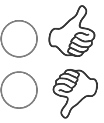 ตัวชี้วัดค่าเป้าหมาย
ปีล่าสุด(ตัวเลข)ผลการดำเนินงานผลการดำเนินงานผลการดำเนินงานหมายเหตุตัวชี้วัดค่าเป้าหมาย
ปีล่าสุด(ตัวเลข)พ.ศ. ....พ.ศ. ....พ.ศ. ....หมายเหตุ......(1,000 อักขระ)......ทศนิยม
2 ตำแหน่ง ทศนิยม 
2 ตำแหน่ง ทศนิยม 
2 ตำแหน่งทศนิยม
2 ตำแหน่ง......(1,000 อักขระ)......2. ตัววัดตามแผนยุทธศาสตร์ 
ตัวชี้วัดของการบรรลุผลตามแผนยุทธศาสตร์ของหน่วยงาน2. ตัววัดตามแผนยุทธศาสตร์ 
ตัวชี้วัดของการบรรลุผลตามแผนยุทธศาสตร์ของหน่วยงาน2. ตัววัดตามแผนยุทธศาสตร์ 
ตัวชี้วัดของการบรรลุผลตามแผนยุทธศาสตร์ของหน่วยงาน2. ตัววัดตามแผนยุทธศาสตร์ 
ตัวชี้วัดของการบรรลุผลตามแผนยุทธศาสตร์ของหน่วยงาน2. ตัววัดตามแผนยุทธศาสตร์ 
ตัวชี้วัดของการบรรลุผลตามแผนยุทธศาสตร์ของหน่วยงาน2. ตัววัดตามแผนยุทธศาสตร์ 
ตัวชี้วัดของการบรรลุผลตามแผนยุทธศาสตร์ของหน่วยงานตัวชี้วัดค่าเป้าหมาย
ปีล่าสุด(ตัวเลข)ผลการดำเนินงานผลการดำเนินงานผลการดำเนินงานหมายเหตุตัวชี้วัดค่าเป้าหมาย
ปีล่าสุด(ตัวเลข)พ.ศ. ....พ.ศ. ....พ.ศ. ....หมายเหตุ......(1,000 อักขระ)......ทศนิยม
2 ตำแหน่ง ทศนิยม 
2 ตำแหน่ง ทศนิยม 
2 ตำแหน่งทศนิยม
2 ตำแหน่ง......(1,000 อักขระ)......3. ผลการปรับปรุงการดำเนินการตามกฎหมาย
ตัวชี้วัดของการบรรลุผลการดำเนินปรับปรุงการดำเนินการตามกฎหมาย3. ผลการปรับปรุงการดำเนินการตามกฎหมาย
ตัวชี้วัดของการบรรลุผลการดำเนินปรับปรุงการดำเนินการตามกฎหมาย3. ผลการปรับปรุงการดำเนินการตามกฎหมาย
ตัวชี้วัดของการบรรลุผลการดำเนินปรับปรุงการดำเนินการตามกฎหมาย3. ผลการปรับปรุงการดำเนินการตามกฎหมาย
ตัวชี้วัดของการบรรลุผลการดำเนินปรับปรุงการดำเนินการตามกฎหมาย3. ผลการปรับปรุงการดำเนินการตามกฎหมาย
ตัวชี้วัดของการบรรลุผลการดำเนินปรับปรุงการดำเนินการตามกฎหมาย3. ผลการปรับปรุงการดำเนินการตามกฎหมาย
ตัวชี้วัดของการบรรลุผลการดำเนินปรับปรุงการดำเนินการตามกฎหมายตัวชี้วัดค่าเป้าหมาย
ปีล่าสุด(ตัวเลข)ผลการดำเนินงานผลการดำเนินงานผลการดำเนินงานหมายเหตุตัวชี้วัดค่าเป้าหมาย
ปีล่าสุด(ตัวเลข)พ.ศ. ....พ.ศ. ....พ.ศ. ....หมายเหตุ......(1,000 อักขระ)......ทศนิยม
2 ตำแหน่ง ทศนิยม 
2 ตำแหน่ง ทศนิยม 
2 ตำแหน่งทศนิยม
2 ตำแหน่ง......(1,000 อักขระ)......4. การบรรลุนโยบายและแผนรัฐบาล/แผนบูรณาการกลุ่มจังหวัด
ตัวชี้วัดของการบรรลุผลตามนโยบายและแผนรัฐบาล/แผนบูรณาการกลุ่มจังหวัด4. การบรรลุนโยบายและแผนรัฐบาล/แผนบูรณาการกลุ่มจังหวัด
ตัวชี้วัดของการบรรลุผลตามนโยบายและแผนรัฐบาล/แผนบูรณาการกลุ่มจังหวัด4. การบรรลุนโยบายและแผนรัฐบาล/แผนบูรณาการกลุ่มจังหวัด
ตัวชี้วัดของการบรรลุผลตามนโยบายและแผนรัฐบาล/แผนบูรณาการกลุ่มจังหวัด4. การบรรลุนโยบายและแผนรัฐบาล/แผนบูรณาการกลุ่มจังหวัด
ตัวชี้วัดของการบรรลุผลตามนโยบายและแผนรัฐบาล/แผนบูรณาการกลุ่มจังหวัด4. การบรรลุนโยบายและแผนรัฐบาล/แผนบูรณาการกลุ่มจังหวัด
ตัวชี้วัดของการบรรลุผลตามนโยบายและแผนรัฐบาล/แผนบูรณาการกลุ่มจังหวัด4. การบรรลุนโยบายและแผนรัฐบาล/แผนบูรณาการกลุ่มจังหวัด
ตัวชี้วัดของการบรรลุผลตามนโยบายและแผนรัฐบาล/แผนบูรณาการกลุ่มจังหวัดตัวชี้วัดค่าเป้าหมาย
ปีล่าสุด(ตัวเลข)ผลการดำเนินงานผลการดำเนินงานผลการดำเนินงานหมายเหตุตัวชี้วัดค่าเป้าหมาย
ปีล่าสุด(ตัวเลข)พ.ศ. ....พ.ศ. ....พ.ศ. ....หมายเหตุ......(1,000 อักขระ)......ทศนิยม
2 ตำแหน่ง ทศนิยม 
2 ตำแหน่ง ทศนิยม 
2 ตำแหน่งทศนิยม
2 ตำแหน่ง......(1,000 อักขระ)......1. ความพึงพอใจของกลุ่มลูกค้าหลัก
ตัวชี้วัดของการบรรลุผลลัพธ์ของความพึงพอใจของกลุ่มลูกค้าหลัก1. ความพึงพอใจของกลุ่มลูกค้าหลัก
ตัวชี้วัดของการบรรลุผลลัพธ์ของความพึงพอใจของกลุ่มลูกค้าหลัก1. ความพึงพอใจของกลุ่มลูกค้าหลัก
ตัวชี้วัดของการบรรลุผลลัพธ์ของความพึงพอใจของกลุ่มลูกค้าหลัก1. ความพึงพอใจของกลุ่มลูกค้าหลัก
ตัวชี้วัดของการบรรลุผลลัพธ์ของความพึงพอใจของกลุ่มลูกค้าหลัก1. ความพึงพอใจของกลุ่มลูกค้าหลัก
ตัวชี้วัดของการบรรลุผลลัพธ์ของความพึงพอใจของกลุ่มลูกค้าหลัก1. ความพึงพอใจของกลุ่มลูกค้าหลัก
ตัวชี้วัดของการบรรลุผลลัพธ์ของความพึงพอใจของกลุ่มลูกค้าหลักตัวชี้วัดค่าเป้าหมาย
ปีล่าสุด(ตัวเลข)ผลการดำเนินงานผลการดำเนินงานผลการดำเนินงานหมายเหตุตัวชี้วัดค่าเป้าหมาย
ปีล่าสุด(ตัวเลข)พ.ศ. ....พ.ศ. ....พ.ศ. ....หมายเหตุ......(1,000 อักขระ)......ทศนิยม
2 ตำแหน่ง ทศนิยม 
2 ตำแหน่ง ทศนิยม 
2 ตำแหน่งทศนิยม
2 ตำแหน่ง......(1,000 อักขระ)......2. นวัตกรรมการปรับปรุงการบริการ*(หน่วยบริการ)
ตัวชี้วัดของการบรรลุผลการพัฒนานวัตกรรมเพื่อปรับปรุงการบริการที่เกิดประโยชน์ต่อผู้รับบริการที่สามารถวัดผลได้2. นวัตกรรมการปรับปรุงการบริการ*(หน่วยบริการ)
ตัวชี้วัดของการบรรลุผลการพัฒนานวัตกรรมเพื่อปรับปรุงการบริการที่เกิดประโยชน์ต่อผู้รับบริการที่สามารถวัดผลได้2. นวัตกรรมการปรับปรุงการบริการ*(หน่วยบริการ)
ตัวชี้วัดของการบรรลุผลการพัฒนานวัตกรรมเพื่อปรับปรุงการบริการที่เกิดประโยชน์ต่อผู้รับบริการที่สามารถวัดผลได้2. นวัตกรรมการปรับปรุงการบริการ*(หน่วยบริการ)
ตัวชี้วัดของการบรรลุผลการพัฒนานวัตกรรมเพื่อปรับปรุงการบริการที่เกิดประโยชน์ต่อผู้รับบริการที่สามารถวัดผลได้2. นวัตกรรมการปรับปรุงการบริการ*(หน่วยบริการ)
ตัวชี้วัดของการบรรลุผลการพัฒนานวัตกรรมเพื่อปรับปรุงการบริการที่เกิดประโยชน์ต่อผู้รับบริการที่สามารถวัดผลได้2. นวัตกรรมการปรับปรุงการบริการ*(หน่วยบริการ)
ตัวชี้วัดของการบรรลุผลการพัฒนานวัตกรรมเพื่อปรับปรุงการบริการที่เกิดประโยชน์ต่อผู้รับบริการที่สามารถวัดผลได้ตัวชี้วัดค่าเป้าหมาย
ปีล่าสุด(ตัวเลข)ผลการดำเนินงานผลการดำเนินงานผลการดำเนินงานหมายเหตุตัวชี้วัดค่าเป้าหมาย
ปีล่าสุด(ตัวเลข)พ.ศ. ....พ.ศ. ....พ.ศ. ....หมายเหตุร้อยละของการให้บริการที่ปรับสู่ดิจิทัลเต็มรูปแบบ** ......(1,000 อักขระ)......ทศนิยม
2 ตำแหน่ง ทศนิยม 
2 ตำแหน่ง ทศนิยม 
2 ตำแหน่งทศนิยม
2 ตำแหน่ง......(1,000 อักขระ)......3. การแก้ไขเรื่องร้องเรียน
ตัวชี้วัดของผลการดำเนินการแก้ไขเรื่องร้องเรียน3. การแก้ไขเรื่องร้องเรียน
ตัวชี้วัดของผลการดำเนินการแก้ไขเรื่องร้องเรียน3. การแก้ไขเรื่องร้องเรียน
ตัวชี้วัดของผลการดำเนินการแก้ไขเรื่องร้องเรียน3. การแก้ไขเรื่องร้องเรียน
ตัวชี้วัดของผลการดำเนินการแก้ไขเรื่องร้องเรียน3. การแก้ไขเรื่องร้องเรียน
ตัวชี้วัดของผลการดำเนินการแก้ไขเรื่องร้องเรียน3. การแก้ไขเรื่องร้องเรียน
ตัวชี้วัดของผลการดำเนินการแก้ไขเรื่องร้องเรียนตัวชี้วัดค่าเป้าหมาย
ปีล่าสุด(ตัวเลข)ผลการดำเนินงานผลการดำเนินงานผลการดำเนินงานหมายเหตุตัวชี้วัดค่าเป้าหมาย
ปีล่าสุด(ตัวเลข)พ.ศ. ....พ.ศ. ....พ.ศ. ....หมายเหตุ......(1,000 อักขระ)......ทศนิยม
2 ตำแหน่ง ทศนิยม 
2 ตำแหน่ง ทศนิยม 
2 ตำแหน่งทศนิยม
2 ตำแหน่ง......(1,000 อักขระ)......4. เครือข่ายความร่วมมือ*(หน่วยงานนโยบาย)
ตัวชี้วัดของผลสำเร็จการดำเนินการร่วมกับเครือข่ายความร่วมมือ4. เครือข่ายความร่วมมือ*(หน่วยงานนโยบาย)
ตัวชี้วัดของผลสำเร็จการดำเนินการร่วมกับเครือข่ายความร่วมมือ4. เครือข่ายความร่วมมือ*(หน่วยงานนโยบาย)
ตัวชี้วัดของผลสำเร็จการดำเนินการร่วมกับเครือข่ายความร่วมมือ4. เครือข่ายความร่วมมือ*(หน่วยงานนโยบาย)
ตัวชี้วัดของผลสำเร็จการดำเนินการร่วมกับเครือข่ายความร่วมมือ4. เครือข่ายความร่วมมือ*(หน่วยงานนโยบาย)
ตัวชี้วัดของผลสำเร็จการดำเนินการร่วมกับเครือข่ายความร่วมมือ4. เครือข่ายความร่วมมือ*(หน่วยงานนโยบาย)
ตัวชี้วัดของผลสำเร็จการดำเนินการร่วมกับเครือข่ายความร่วมมือตัวชี้วัดค่าเป้าหมาย
ปีล่าสุด(ตัวเลข)ผลการดำเนินงานผลการดำเนินงานผลการดำเนินงานหมายเหตุตัวชี้วัดค่าเป้าหมาย
ปีล่าสุด(ตัวเลข)พ.ศ. ....พ.ศ. ....พ.ศ. ....หมายเหตุร้อยละความสำเร็จของโครงการ/กิจกรรม ที่เกิดขึ้นจากความร่วมมือของเครือข่าย**......(1,000 อักขระ)......ทศนิยม
2 ตำแหน่ง ทศนิยม 
2 ตำแหน่ง ทศนิยม 
2 ตำแหน่งทศนิยม
2 ตำแหน่ง......(1,000 อักขระ)......5. ความเชื่อมั่นของกลุ่มผู้มีส่วนได้ส่วนเสียต่อการดำเนินของส่วนราชการ
ตัวชี้วัดของการสำรวจความเชื่อมั่นผลต่อผลการดำเนินการของส่วนราชการ5. ความเชื่อมั่นของกลุ่มผู้มีส่วนได้ส่วนเสียต่อการดำเนินของส่วนราชการ
ตัวชี้วัดของการสำรวจความเชื่อมั่นผลต่อผลการดำเนินการของส่วนราชการ5. ความเชื่อมั่นของกลุ่มผู้มีส่วนได้ส่วนเสียต่อการดำเนินของส่วนราชการ
ตัวชี้วัดของการสำรวจความเชื่อมั่นผลต่อผลการดำเนินการของส่วนราชการ5. ความเชื่อมั่นของกลุ่มผู้มีส่วนได้ส่วนเสียต่อการดำเนินของส่วนราชการ
ตัวชี้วัดของการสำรวจความเชื่อมั่นผลต่อผลการดำเนินการของส่วนราชการ5. ความเชื่อมั่นของกลุ่มผู้มีส่วนได้ส่วนเสียต่อการดำเนินของส่วนราชการ
ตัวชี้วัดของการสำรวจความเชื่อมั่นผลต่อผลการดำเนินการของส่วนราชการ5. ความเชื่อมั่นของกลุ่มผู้มีส่วนได้ส่วนเสียต่อการดำเนินของส่วนราชการ
ตัวชี้วัดของการสำรวจความเชื่อมั่นผลต่อผลการดำเนินการของส่วนราชการตัวชี้วัดค่าเป้าหมาย
ปีล่าสุด(ตัวเลข)ผลการดำเนินงานผลการดำเนินงานผลการดำเนินงานหมายเหตุตัวชี้วัดค่าเป้าหมาย
ปีล่าสุด(ตัวเลข)พ.ศ. ....พ.ศ. ....พ.ศ. ....หมายเหตุ......(1,000 อักขระ)......ทศนิยม
2 ตำแหน่ง ทศนิยม 
2 ตำแหน่ง ทศนิยม 
2 ตำแหน่งทศนิยม
2 ตำแหน่ง......(1,000 อักขระ)......1. นวัตกรรมที่เกิดจากบุคลากร (ผลการดำเนินการที่สำเร็จในปีที่ประเมิน)
ตัวชี้วัดของการพัฒนานวัตกรรมที่เกิดจากบุคลากรของหน่วยงาน1. นวัตกรรมที่เกิดจากบุคลากร (ผลการดำเนินการที่สำเร็จในปีที่ประเมิน)
ตัวชี้วัดของการพัฒนานวัตกรรมที่เกิดจากบุคลากรของหน่วยงาน1. นวัตกรรมที่เกิดจากบุคลากร (ผลการดำเนินการที่สำเร็จในปีที่ประเมิน)
ตัวชี้วัดของการพัฒนานวัตกรรมที่เกิดจากบุคลากรของหน่วยงาน1. นวัตกรรมที่เกิดจากบุคลากร (ผลการดำเนินการที่สำเร็จในปีที่ประเมิน)
ตัวชี้วัดของการพัฒนานวัตกรรมที่เกิดจากบุคลากรของหน่วยงาน1. นวัตกรรมที่เกิดจากบุคลากร (ผลการดำเนินการที่สำเร็จในปีที่ประเมิน)
ตัวชี้วัดของการพัฒนานวัตกรรมที่เกิดจากบุคลากรของหน่วยงาน1. นวัตกรรมที่เกิดจากบุคลากร (ผลการดำเนินการที่สำเร็จในปีที่ประเมิน)
ตัวชี้วัดของการพัฒนานวัตกรรมที่เกิดจากบุคลากรของหน่วยงานตัวชี้วัดค่าเป้าหมาย
ปีล่าสุด(ตัวเลข)ผลการดำเนินงานผลการดำเนินงานผลการดำเนินงานหมายเหตุตัวชี้วัดค่าเป้าหมาย
ปีล่าสุด(ตัวเลข)พ.ศ. ....พ.ศ. ....พ.ศ. ....หมายเหตุ......(1,000 อักขระ)......ทศนิยม
2 ตำแหน่ง ทศนิยม 
2 ตำแหน่ง ทศนิยม 
2 ตำแหน่งทศนิยม
2 ตำแหน่ง......(1,000 อักขระ)......2. การเรียนรู้และผลการพัฒนา
ตัวชี้วัดของการเรียนรู้และผลการพัฒนาบุคลากรของหน่วยงาน2. การเรียนรู้และผลการพัฒนา
ตัวชี้วัดของการเรียนรู้และผลการพัฒนาบุคลากรของหน่วยงาน2. การเรียนรู้และผลการพัฒนา
ตัวชี้วัดของการเรียนรู้และผลการพัฒนาบุคลากรของหน่วยงาน2. การเรียนรู้และผลการพัฒนา
ตัวชี้วัดของการเรียนรู้และผลการพัฒนาบุคลากรของหน่วยงาน2. การเรียนรู้และผลการพัฒนา
ตัวชี้วัดของการเรียนรู้และผลการพัฒนาบุคลากรของหน่วยงาน2. การเรียนรู้และผลการพัฒนา
ตัวชี้วัดของการเรียนรู้และผลการพัฒนาบุคลากรของหน่วยงานตัวชี้วัดค่าเป้าหมาย
ปีล่าสุด(ตัวเลข)ผลการดำเนินงานผลการดำเนินงานผลการดำเนินงานหมายเหตุตัวชี้วัดค่าเป้าหมาย
ปีล่าสุด(ตัวเลข)พ.ศ. ....พ.ศ. ....พ.ศ. ....หมายเหตุ......(1,000 อักขระ)......ทศนิยม
2 ตำแหน่ง ทศนิยม 
2 ตำแหน่ง ทศนิยม 
2 ตำแหน่งทศนิยม
2 ตำแหน่ง......(1,000 อักขระ)......3. ความก้าวหน้าและการก้าวขึ้นสู่ตำแหน่ง
ตัวชี้วัดที่แสดงถึงความก้าวหน้าของบุคลากรและความก้าวขึ้นสู่ตำแหน่ง3. ความก้าวหน้าและการก้าวขึ้นสู่ตำแหน่ง
ตัวชี้วัดที่แสดงถึงความก้าวหน้าของบุคลากรและความก้าวขึ้นสู่ตำแหน่ง3. ความก้าวหน้าและการก้าวขึ้นสู่ตำแหน่ง
ตัวชี้วัดที่แสดงถึงความก้าวหน้าของบุคลากรและความก้าวขึ้นสู่ตำแหน่ง3. ความก้าวหน้าและการก้าวขึ้นสู่ตำแหน่ง
ตัวชี้วัดที่แสดงถึงความก้าวหน้าของบุคลากรและความก้าวขึ้นสู่ตำแหน่ง3. ความก้าวหน้าและการก้าวขึ้นสู่ตำแหน่ง
ตัวชี้วัดที่แสดงถึงความก้าวหน้าของบุคลากรและความก้าวขึ้นสู่ตำแหน่ง3. ความก้าวหน้าและการก้าวขึ้นสู่ตำแหน่ง
ตัวชี้วัดที่แสดงถึงความก้าวหน้าของบุคลากรและความก้าวขึ้นสู่ตำแหน่งตัวชี้วัดค่าเป้าหมาย
ปีล่าสุด(ตัวเลข)ผลการดำเนินงานผลการดำเนินงานผลการดำเนินงานหมายเหตุตัวชี้วัดค่าเป้าหมาย
ปีล่าสุด(ตัวเลข)พ.ศ. ....พ.ศ. ....พ.ศ. ....หมายเหตุ......(1,000 อักขระ)......ทศนิยม
2 ตำแหน่ง ทศนิยม 
2 ตำแหน่ง ทศนิยม 
2 ตำแหน่งทศนิยม
2 ตำแหน่ง......(1,000 อักขระ)......4. ความผูกพันของบุคลากร
ตัวชี้วัดที่สะท้อนด้านความผูกพันของบุคลากร4. ความผูกพันของบุคลากร
ตัวชี้วัดที่สะท้อนด้านความผูกพันของบุคลากร4. ความผูกพันของบุคลากร
ตัวชี้วัดที่สะท้อนด้านความผูกพันของบุคลากร4. ความผูกพันของบุคลากร
ตัวชี้วัดที่สะท้อนด้านความผูกพันของบุคลากร4. ความผูกพันของบุคลากร
ตัวชี้วัดที่สะท้อนด้านความผูกพันของบุคลากร4. ความผูกพันของบุคลากร
ตัวชี้วัดที่สะท้อนด้านความผูกพันของบุคลากรตัวชี้วัดค่าเป้าหมาย
ปีล่าสุด(ตัวเลข)ผลการดำเนินงานผลการดำเนินงานผลการดำเนินงานหมายเหตุตัวชี้วัดค่าเป้าหมาย
ปีล่าสุด(ตัวเลข)พ.ศ. ....พ.ศ. ....พ.ศ. ....หมายเหตุ......(1,000 อักขระ)......ทศนิยม
2 ตำแหน่ง ทศนิยม 
2 ตำแหน่ง ทศนิยม 
2 ตำแหน่งทศนิยม
2 ตำแหน่ง......(1,000 อักขระ)......1. รางวัลที่ได้รับจากภายนอก
ตัวชี้วัดที่แสดงถึงความสำเร็จของการเป็นต้นแบบของหน่วยงานที่ได้รับรางวัลจากหน่วยงานภายนอกที่แสดงถึงความสำเร็จในการปรับปรุงการบริการและการบริหารจัดการองค์การ1. รางวัลที่ได้รับจากภายนอก
ตัวชี้วัดที่แสดงถึงความสำเร็จของการเป็นต้นแบบของหน่วยงานที่ได้รับรางวัลจากหน่วยงานภายนอกที่แสดงถึงความสำเร็จในการปรับปรุงการบริการและการบริหารจัดการองค์การ1. รางวัลที่ได้รับจากภายนอก
ตัวชี้วัดที่แสดงถึงความสำเร็จของการเป็นต้นแบบของหน่วยงานที่ได้รับรางวัลจากหน่วยงานภายนอกที่แสดงถึงความสำเร็จในการปรับปรุงการบริการและการบริหารจัดการองค์การ1. รางวัลที่ได้รับจากภายนอก
ตัวชี้วัดที่แสดงถึงความสำเร็จของการเป็นต้นแบบของหน่วยงานที่ได้รับรางวัลจากหน่วยงานภายนอกที่แสดงถึงความสำเร็จในการปรับปรุงการบริการและการบริหารจัดการองค์การ1. รางวัลที่ได้รับจากภายนอก
ตัวชี้วัดที่แสดงถึงความสำเร็จของการเป็นต้นแบบของหน่วยงานที่ได้รับรางวัลจากหน่วยงานภายนอกที่แสดงถึงความสำเร็จในการปรับปรุงการบริการและการบริหารจัดการองค์การ1. รางวัลที่ได้รับจากภายนอก
ตัวชี้วัดที่แสดงถึงความสำเร็จของการเป็นต้นแบบของหน่วยงานที่ได้รับรางวัลจากหน่วยงานภายนอกที่แสดงถึงความสำเร็จในการปรับปรุงการบริการและการบริหารจัดการองค์การตัวชี้วัดค่าเป้าหมาย
ปีล่าสุด(ตัวเลข)ผลการดำเนินงานผลการดำเนินงานผลการดำเนินงานหมายเหตุตัวชี้วัดค่าเป้าหมาย
ปีล่าสุด(ตัวเลข)พ.ศ. ....พ.ศ. ....พ.ศ. ....หมายเหตุ......(1,000 อักขระ)......ทศนิยม
2 ตำแหน่ง ทศนิยม 
2 ตำแหน่ง ทศนิยม 
2 ตำแหน่งทศนิยม
2 ตำแหน่ง......(1,000 อักขระ)......2. การนำ best practices ไปขยายผลในองค์การ
ตัวชี้วัดที่แสดงถึงสำเร็จของการเป็นต้นแบบของหน่วยงานที่เป็น Best practice และไปขยายผลในองค์การ/นอกองค์การ2. การนำ best practices ไปขยายผลในองค์การ
ตัวชี้วัดที่แสดงถึงสำเร็จของการเป็นต้นแบบของหน่วยงานที่เป็น Best practice และไปขยายผลในองค์การ/นอกองค์การ2. การนำ best practices ไปขยายผลในองค์การ
ตัวชี้วัดที่แสดงถึงสำเร็จของการเป็นต้นแบบของหน่วยงานที่เป็น Best practice และไปขยายผลในองค์การ/นอกองค์การ2. การนำ best practices ไปขยายผลในองค์การ
ตัวชี้วัดที่แสดงถึงสำเร็จของการเป็นต้นแบบของหน่วยงานที่เป็น Best practice และไปขยายผลในองค์การ/นอกองค์การ2. การนำ best practices ไปขยายผลในองค์การ
ตัวชี้วัดที่แสดงถึงสำเร็จของการเป็นต้นแบบของหน่วยงานที่เป็น Best practice และไปขยายผลในองค์การ/นอกองค์การ2. การนำ best practices ไปขยายผลในองค์การ
ตัวชี้วัดที่แสดงถึงสำเร็จของการเป็นต้นแบบของหน่วยงานที่เป็น Best practice และไปขยายผลในองค์การ/นอกองค์การตัวชี้วัดค่าเป้าหมาย
ปีล่าสุด(ตัวเลข)ผลการดำเนินงานผลการดำเนินงานผลการดำเนินงานหมายเหตุตัวชี้วัดค่าเป้าหมาย
ปีล่าสุด(ตัวเลข)พ.ศ. ....พ.ศ. ....พ.ศ. ....หมายเหตุ......(1,000 อักขระ)......ทศนิยม
2 ตำแหน่ง ทศนิยม 
2 ตำแหน่ง ทศนิยม 
2 ตำแหน่งทศนิยม
2 ตำแหน่ง......(1,000 อักขระ)......3. รางวัลที่ได้รับจากหน่วยงานระดับกรม/ระดับกระทรวง
ตัวชี้วัดที่แสดงถึงสำเร็จของการเป็นต้นแบบของส่วนราชการ ได้แก่ 
- รางวัลระดับกรม เป็นรางวัลที่ส่วนราชการระดับกรมมอบให้หน่วยงานย่อยในสังกัด 
- รางวัลระดับกระทรวง เป็นรางวัลที่มอบให้กับส่วนราชการระดับกรมในสังกัด3. รางวัลที่ได้รับจากหน่วยงานระดับกรม/ระดับกระทรวง
ตัวชี้วัดที่แสดงถึงสำเร็จของการเป็นต้นแบบของส่วนราชการ ได้แก่ 
- รางวัลระดับกรม เป็นรางวัลที่ส่วนราชการระดับกรมมอบให้หน่วยงานย่อยในสังกัด 
- รางวัลระดับกระทรวง เป็นรางวัลที่มอบให้กับส่วนราชการระดับกรมในสังกัด3. รางวัลที่ได้รับจากหน่วยงานระดับกรม/ระดับกระทรวง
ตัวชี้วัดที่แสดงถึงสำเร็จของการเป็นต้นแบบของส่วนราชการ ได้แก่ 
- รางวัลระดับกรม เป็นรางวัลที่ส่วนราชการระดับกรมมอบให้หน่วยงานย่อยในสังกัด 
- รางวัลระดับกระทรวง เป็นรางวัลที่มอบให้กับส่วนราชการระดับกรมในสังกัด3. รางวัลที่ได้รับจากหน่วยงานระดับกรม/ระดับกระทรวง
ตัวชี้วัดที่แสดงถึงสำเร็จของการเป็นต้นแบบของส่วนราชการ ได้แก่ 
- รางวัลระดับกรม เป็นรางวัลที่ส่วนราชการระดับกรมมอบให้หน่วยงานย่อยในสังกัด 
- รางวัลระดับกระทรวง เป็นรางวัลที่มอบให้กับส่วนราชการระดับกรมในสังกัด3. รางวัลที่ได้รับจากหน่วยงานระดับกรม/ระดับกระทรวง
ตัวชี้วัดที่แสดงถึงสำเร็จของการเป็นต้นแบบของส่วนราชการ ได้แก่ 
- รางวัลระดับกรม เป็นรางวัลที่ส่วนราชการระดับกรมมอบให้หน่วยงานย่อยในสังกัด 
- รางวัลระดับกระทรวง เป็นรางวัลที่มอบให้กับส่วนราชการระดับกรมในสังกัด3. รางวัลที่ได้รับจากหน่วยงานระดับกรม/ระดับกระทรวง
ตัวชี้วัดที่แสดงถึงสำเร็จของการเป็นต้นแบบของส่วนราชการ ได้แก่ 
- รางวัลระดับกรม เป็นรางวัลที่ส่วนราชการระดับกรมมอบให้หน่วยงานย่อยในสังกัด 
- รางวัลระดับกระทรวง เป็นรางวัลที่มอบให้กับส่วนราชการระดับกรมในสังกัดตัวชี้วัดค่าเป้าหมาย
ปีล่าสุด(ตัวเลข)ผลการดำเนินงานผลการดำเนินงานผลการดำเนินงานหมายเหตุตัวชี้วัดค่าเป้าหมาย
ปีล่าสุด(ตัวเลข)พ.ศ. ....พ.ศ. ....พ.ศ. ....หมายเหตุ......(1,000 อักขระ)......ทศนิยม
2 ตำแหน่ง ทศนิยม 
2 ตำแหน่ง ทศนิยม 
2 ตำแหน่งทศนิยม
2 ตำแหน่ง......(1,000 อักขระ)......4. ผลการประเมินจากองค์การภายนอกในด้านต่าง ๆ
ตัวชี้วัดที่แสดงถึงผลสำเร็จของการเป็นต้นแบบโดยได้รับรองจากหน่วยงานภายนอกในระดับประเทศ/ระดับนานาชาติ4. ผลการประเมินจากองค์การภายนอกในด้านต่าง ๆ
ตัวชี้วัดที่แสดงถึงผลสำเร็จของการเป็นต้นแบบโดยได้รับรองจากหน่วยงานภายนอกในระดับประเทศ/ระดับนานาชาติ4. ผลการประเมินจากองค์การภายนอกในด้านต่าง ๆ
ตัวชี้วัดที่แสดงถึงผลสำเร็จของการเป็นต้นแบบโดยได้รับรองจากหน่วยงานภายนอกในระดับประเทศ/ระดับนานาชาติ4. ผลการประเมินจากองค์การภายนอกในด้านต่าง ๆ
ตัวชี้วัดที่แสดงถึงผลสำเร็จของการเป็นต้นแบบโดยได้รับรองจากหน่วยงานภายนอกในระดับประเทศ/ระดับนานาชาติ4. ผลการประเมินจากองค์การภายนอกในด้านต่าง ๆ
ตัวชี้วัดที่แสดงถึงผลสำเร็จของการเป็นต้นแบบโดยได้รับรองจากหน่วยงานภายนอกในระดับประเทศ/ระดับนานาชาติ4. ผลการประเมินจากองค์การภายนอกในด้านต่าง ๆ
ตัวชี้วัดที่แสดงถึงผลสำเร็จของการเป็นต้นแบบโดยได้รับรองจากหน่วยงานภายนอกในระดับประเทศ/ระดับนานาชาติตัวชี้วัดค่าเป้าหมาย
ปีล่าสุด(ตัวเลข)ผลการดำเนินงานผลการดำเนินงานผลการดำเนินงานหมายเหตุตัวชี้วัดค่าเป้าหมาย
ปีล่าสุด(ตัวเลข)พ.ศ. ....พ.ศ. ....พ.ศ. ....หมายเหตุ......(1,000 อักขระ)......ทศนิยม
2 ตำแหน่ง ทศนิยม 
2 ตำแหน่ง ทศนิยม 
2 ตำแหน่งทศนิยม
2 ตำแหน่ง......(1,000 อักขระ)......5. ตัววัดการจัดอันดับในระดับนานาชาติที่ดีขึ้น
ตัวชี้วัดที่แสดงถึงผลสำเร็จของการแข่งขัน และได้รับการจัดอันดับในระดับนานาชาติที่ดีขึ้นในด้านที่หน่วยงานรับผิดชอบโดยตรง5. ตัววัดการจัดอันดับในระดับนานาชาติที่ดีขึ้น
ตัวชี้วัดที่แสดงถึงผลสำเร็จของการแข่งขัน และได้รับการจัดอันดับในระดับนานาชาติที่ดีขึ้นในด้านที่หน่วยงานรับผิดชอบโดยตรง5. ตัววัดการจัดอันดับในระดับนานาชาติที่ดีขึ้น
ตัวชี้วัดที่แสดงถึงผลสำเร็จของการแข่งขัน และได้รับการจัดอันดับในระดับนานาชาติที่ดีขึ้นในด้านที่หน่วยงานรับผิดชอบโดยตรง5. ตัววัดการจัดอันดับในระดับนานาชาติที่ดีขึ้น
ตัวชี้วัดที่แสดงถึงผลสำเร็จของการแข่งขัน และได้รับการจัดอันดับในระดับนานาชาติที่ดีขึ้นในด้านที่หน่วยงานรับผิดชอบโดยตรง5. ตัววัดการจัดอันดับในระดับนานาชาติที่ดีขึ้น
ตัวชี้วัดที่แสดงถึงผลสำเร็จของการแข่งขัน และได้รับการจัดอันดับในระดับนานาชาติที่ดีขึ้นในด้านที่หน่วยงานรับผิดชอบโดยตรง5. ตัววัดการจัดอันดับในระดับนานาชาติที่ดีขึ้น
ตัวชี้วัดที่แสดงถึงผลสำเร็จของการแข่งขัน และได้รับการจัดอันดับในระดับนานาชาติที่ดีขึ้นในด้านที่หน่วยงานรับผิดชอบโดยตรงตัวชี้วัดค่าเป้าหมาย
ปีล่าสุด(ตัวเลข)ผลการดำเนินงานผลการดำเนินงานผลการดำเนินงานหมายเหตุตัวชี้วัดค่าเป้าหมาย
ปีล่าสุด(ตัวเลข)พ.ศ. ....พ.ศ. ....พ.ศ. ....หมายเหตุ......(1,000 อักขระ)......ทศนิยม
2 ตำแหน่ง ทศนิยม 
2 ตำแหน่ง ทศนิยม 
2 ตำแหน่งทศนิยม
2 ตำแหน่ง......(1,000 อักขระ)......1. การบรรลุผลของตัววัดร่วม
ตัวชี้วัดของการบรรลุความสำเร็จ ในกระบวนการที่ดำเนินการข้ามหลายหน่วยงาน (Joint KPI)1. การบรรลุผลของตัววัดร่วม
ตัวชี้วัดของการบรรลุความสำเร็จ ในกระบวนการที่ดำเนินการข้ามหลายหน่วยงาน (Joint KPI)1. การบรรลุผลของตัววัดร่วม
ตัวชี้วัดของการบรรลุความสำเร็จ ในกระบวนการที่ดำเนินการข้ามหลายหน่วยงาน (Joint KPI)1. การบรรลุผลของตัววัดร่วม
ตัวชี้วัดของการบรรลุความสำเร็จ ในกระบวนการที่ดำเนินการข้ามหลายหน่วยงาน (Joint KPI)1. การบรรลุผลของตัววัดร่วม
ตัวชี้วัดของการบรรลุความสำเร็จ ในกระบวนการที่ดำเนินการข้ามหลายหน่วยงาน (Joint KPI)1. การบรรลุผลของตัววัดร่วม
ตัวชี้วัดของการบรรลุความสำเร็จ ในกระบวนการที่ดำเนินการข้ามหลายหน่วยงาน (Joint KPI)ตัวชี้วัดค่าเป้าหมาย
ปีล่าสุด(ตัวเลข)ผลการดำเนินงานผลการดำเนินงานผลการดำเนินงานหมายเหตุตัวชี้วัดค่าเป้าหมาย
ปีล่าสุด(ตัวเลข)พ.ศ. ....พ.ศ. ....พ.ศ. ....หมายเหตุ......(1,000 อักขระ)......ทศนิยม
2 ตำแหน่ง ทศนิยม 
2 ตำแหน่ง ทศนิยม 
2 ตำแหน่งทศนิยม
2 ตำแหน่ง......(1,000 อักขระ)......2. ตัววัดผลกระทบจากการดำเนินการในภารกิจหลักที่มีต่อด้านเศรษฐกิจ 
ตัวชี้วัดที่สะท้อนถึงผลกระทบจากการดำเนินการที่มีต่อด้านเศรษฐกิจ จากการดำเนินการด้านพันธกิจหลักของส่วนราชการ2. ตัววัดผลกระทบจากการดำเนินการในภารกิจหลักที่มีต่อด้านเศรษฐกิจ 
ตัวชี้วัดที่สะท้อนถึงผลกระทบจากการดำเนินการที่มีต่อด้านเศรษฐกิจ จากการดำเนินการด้านพันธกิจหลักของส่วนราชการ2. ตัววัดผลกระทบจากการดำเนินการในภารกิจหลักที่มีต่อด้านเศรษฐกิจ 
ตัวชี้วัดที่สะท้อนถึงผลกระทบจากการดำเนินการที่มีต่อด้านเศรษฐกิจ จากการดำเนินการด้านพันธกิจหลักของส่วนราชการ2. ตัววัดผลกระทบจากการดำเนินการในภารกิจหลักที่มีต่อด้านเศรษฐกิจ 
ตัวชี้วัดที่สะท้อนถึงผลกระทบจากการดำเนินการที่มีต่อด้านเศรษฐกิจ จากการดำเนินการด้านพันธกิจหลักของส่วนราชการ2. ตัววัดผลกระทบจากการดำเนินการในภารกิจหลักที่มีต่อด้านเศรษฐกิจ 
ตัวชี้วัดที่สะท้อนถึงผลกระทบจากการดำเนินการที่มีต่อด้านเศรษฐกิจ จากการดำเนินการด้านพันธกิจหลักของส่วนราชการ2. ตัววัดผลกระทบจากการดำเนินการในภารกิจหลักที่มีต่อด้านเศรษฐกิจ 
ตัวชี้วัดที่สะท้อนถึงผลกระทบจากการดำเนินการที่มีต่อด้านเศรษฐกิจ จากการดำเนินการด้านพันธกิจหลักของส่วนราชการตัวชี้วัดค่าเป้าหมาย
ปีล่าสุด(ตัวเลข)ผลการดำเนินงานผลการดำเนินงานผลการดำเนินงานหมายเหตุตัวชี้วัดค่าเป้าหมาย
ปีล่าสุด(ตัวเลข)พ.ศ. ....พ.ศ. ....พ.ศ. ....หมายเหตุ......(1,000 อักขระ)......ทศนิยม
2 ตำแหน่ง ทศนิยม 
2 ตำแหน่ง ทศนิยม 
2 ตำแหน่งทศนิยม
2 ตำแหน่ง......(1,000 อักขระ)......3. ตัววัดผลกระทบจากการดำเนินการในภารกิจหลักที่มีต่อด้านสังคม
ตัวชี้วัดที่สะท้อนถึงผลกระทบจากการดำเนินการที่มีต่อด้านสังคม จากการดำเนินการด้านพันธกิจหลักของส่วนราชการ3. ตัววัดผลกระทบจากการดำเนินการในภารกิจหลักที่มีต่อด้านสังคม
ตัวชี้วัดที่สะท้อนถึงผลกระทบจากการดำเนินการที่มีต่อด้านสังคม จากการดำเนินการด้านพันธกิจหลักของส่วนราชการ3. ตัววัดผลกระทบจากการดำเนินการในภารกิจหลักที่มีต่อด้านสังคม
ตัวชี้วัดที่สะท้อนถึงผลกระทบจากการดำเนินการที่มีต่อด้านสังคม จากการดำเนินการด้านพันธกิจหลักของส่วนราชการ3. ตัววัดผลกระทบจากการดำเนินการในภารกิจหลักที่มีต่อด้านสังคม
ตัวชี้วัดที่สะท้อนถึงผลกระทบจากการดำเนินการที่มีต่อด้านสังคม จากการดำเนินการด้านพันธกิจหลักของส่วนราชการ3. ตัววัดผลกระทบจากการดำเนินการในภารกิจหลักที่มีต่อด้านสังคม
ตัวชี้วัดที่สะท้อนถึงผลกระทบจากการดำเนินการที่มีต่อด้านสังคม จากการดำเนินการด้านพันธกิจหลักของส่วนราชการ3. ตัววัดผลกระทบจากการดำเนินการในภารกิจหลักที่มีต่อด้านสังคม
ตัวชี้วัดที่สะท้อนถึงผลกระทบจากการดำเนินการที่มีต่อด้านสังคม จากการดำเนินการด้านพันธกิจหลักของส่วนราชการตัวชี้วัดค่าเป้าหมาย
ปีล่าสุด(ตัวเลข)ผลการดำเนินงานผลการดำเนินงานผลการดำเนินงานหมายเหตุตัวชี้วัดค่าเป้าหมาย
ปีล่าสุด(ตัวเลข)พ.ศ. ....พ.ศ. ....พ.ศ. ....หมายเหตุ......(1,000 อักขระ)......ทศนิยม
2 ตำแหน่ง ทศนิยม 
2 ตำแหน่ง ทศนิยม 
2 ตำแหน่งทศนิยม
2 ตำแหน่ง......(1,000 อักขระ)......4. ตัววัดผลกระทบจากการดำเนินการในภารกิจหลักที่มีต่อด้านสาธารณสุข
ตัวชี้วัดที่สะท้อนถึงผลกระทบจากการดำเนินการที่มีต่อด้านสาธารณสุข จากการดำเนินการด้านพันธกิจหลักของส่วนราชการ4. ตัววัดผลกระทบจากการดำเนินการในภารกิจหลักที่มีต่อด้านสาธารณสุข
ตัวชี้วัดที่สะท้อนถึงผลกระทบจากการดำเนินการที่มีต่อด้านสาธารณสุข จากการดำเนินการด้านพันธกิจหลักของส่วนราชการ4. ตัววัดผลกระทบจากการดำเนินการในภารกิจหลักที่มีต่อด้านสาธารณสุข
ตัวชี้วัดที่สะท้อนถึงผลกระทบจากการดำเนินการที่มีต่อด้านสาธารณสุข จากการดำเนินการด้านพันธกิจหลักของส่วนราชการ4. ตัววัดผลกระทบจากการดำเนินการในภารกิจหลักที่มีต่อด้านสาธารณสุข
ตัวชี้วัดที่สะท้อนถึงผลกระทบจากการดำเนินการที่มีต่อด้านสาธารณสุข จากการดำเนินการด้านพันธกิจหลักของส่วนราชการ4. ตัววัดผลกระทบจากการดำเนินการในภารกิจหลักที่มีต่อด้านสาธารณสุข
ตัวชี้วัดที่สะท้อนถึงผลกระทบจากการดำเนินการที่มีต่อด้านสาธารณสุข จากการดำเนินการด้านพันธกิจหลักของส่วนราชการ4. ตัววัดผลกระทบจากการดำเนินการในภารกิจหลักที่มีต่อด้านสาธารณสุข
ตัวชี้วัดที่สะท้อนถึงผลกระทบจากการดำเนินการที่มีต่อด้านสาธารณสุข จากการดำเนินการด้านพันธกิจหลักของส่วนราชการตัวชี้วัดค่าเป้าหมาย
ปีล่าสุด(ตัวเลข)ผลการดำเนินงานผลการดำเนินงานผลการดำเนินงานหมายเหตุตัวชี้วัดค่าเป้าหมาย
ปีล่าสุด(ตัวเลข)พ.ศ. ....พ.ศ. ....พ.ศ. ....หมายเหตุ......(1,000 อักขระ)......ทศนิยม
2 ตำแหน่ง ทศนิยม 
2 ตำแหน่ง ทศนิยม 
2 ตำแหน่งทศนิยม
2 ตำแหน่ง......(1,000 อักขระ)......5. ตัววัดผลกระทบจากการดำเนินการในภารกิจหลักที่มีต่อด้านสิ่งแวดล้อม
ตัวชี้วัดที่สะท้อนถึงผลกระทบจากการดำเนินการที่มีต่อด้านสิ่งแวดล้อม จากการดำเนินการด้านพันธกิจหลักของส่วนราชการ5. ตัววัดผลกระทบจากการดำเนินการในภารกิจหลักที่มีต่อด้านสิ่งแวดล้อม
ตัวชี้วัดที่สะท้อนถึงผลกระทบจากการดำเนินการที่มีต่อด้านสิ่งแวดล้อม จากการดำเนินการด้านพันธกิจหลักของส่วนราชการ5. ตัววัดผลกระทบจากการดำเนินการในภารกิจหลักที่มีต่อด้านสิ่งแวดล้อม
ตัวชี้วัดที่สะท้อนถึงผลกระทบจากการดำเนินการที่มีต่อด้านสิ่งแวดล้อม จากการดำเนินการด้านพันธกิจหลักของส่วนราชการ5. ตัววัดผลกระทบจากการดำเนินการในภารกิจหลักที่มีต่อด้านสิ่งแวดล้อม
ตัวชี้วัดที่สะท้อนถึงผลกระทบจากการดำเนินการที่มีต่อด้านสิ่งแวดล้อม จากการดำเนินการด้านพันธกิจหลักของส่วนราชการ5. ตัววัดผลกระทบจากการดำเนินการในภารกิจหลักที่มีต่อด้านสิ่งแวดล้อม
ตัวชี้วัดที่สะท้อนถึงผลกระทบจากการดำเนินการที่มีต่อด้านสิ่งแวดล้อม จากการดำเนินการด้านพันธกิจหลักของส่วนราชการ5. ตัววัดผลกระทบจากการดำเนินการในภารกิจหลักที่มีต่อด้านสิ่งแวดล้อม
ตัวชี้วัดที่สะท้อนถึงผลกระทบจากการดำเนินการที่มีต่อด้านสิ่งแวดล้อม จากการดำเนินการด้านพันธกิจหลักของส่วนราชการตัวชี้วัดค่าเป้าหมาย
ปีล่าสุด(ตัวเลข)ผลการดำเนินงานผลการดำเนินงานผลการดำเนินงานหมายเหตุตัวชี้วัดค่าเป้าหมาย
ปีล่าสุด(ตัวเลข)พ.ศ. ....พ.ศ. ....พ.ศ. ....หมายเหตุ......(1,000 อักขระ)......ทศนิยม
2 ตำแหน่ง ทศนิยม 
2 ตำแหน่ง ทศนิยม 
2 ตำแหน่งทศนิยม
2 ตำแหน่ง......(1,000 อักขระ)......1. ต้นทุนที่ลดลงในภาพรวม
ตัวชี้วัดของการลดต้นทุนทั้งในระดับกระบวนการอันเกิดจากการปรับปรุงงาน และการนำเทคโนโลยีดิจิทัลมาใช้
เพื่อลดต้นทุนในการทำงาน เช่น ต้นทุนที่ลดลงจากการใช้เทคโนโลยีดิจิทัล1. ต้นทุนที่ลดลงในภาพรวม
ตัวชี้วัดของการลดต้นทุนทั้งในระดับกระบวนการอันเกิดจากการปรับปรุงงาน และการนำเทคโนโลยีดิจิทัลมาใช้
เพื่อลดต้นทุนในการทำงาน เช่น ต้นทุนที่ลดลงจากการใช้เทคโนโลยีดิจิทัล1. ต้นทุนที่ลดลงในภาพรวม
ตัวชี้วัดของการลดต้นทุนทั้งในระดับกระบวนการอันเกิดจากการปรับปรุงงาน และการนำเทคโนโลยีดิจิทัลมาใช้
เพื่อลดต้นทุนในการทำงาน เช่น ต้นทุนที่ลดลงจากการใช้เทคโนโลยีดิจิทัล1. ต้นทุนที่ลดลงในภาพรวม
ตัวชี้วัดของการลดต้นทุนทั้งในระดับกระบวนการอันเกิดจากการปรับปรุงงาน และการนำเทคโนโลยีดิจิทัลมาใช้
เพื่อลดต้นทุนในการทำงาน เช่น ต้นทุนที่ลดลงจากการใช้เทคโนโลยีดิจิทัล1. ต้นทุนที่ลดลงในภาพรวม
ตัวชี้วัดของการลดต้นทุนทั้งในระดับกระบวนการอันเกิดจากการปรับปรุงงาน และการนำเทคโนโลยีดิจิทัลมาใช้
เพื่อลดต้นทุนในการทำงาน เช่น ต้นทุนที่ลดลงจากการใช้เทคโนโลยีดิจิทัล1. ต้นทุนที่ลดลงในภาพรวม
ตัวชี้วัดของการลดต้นทุนทั้งในระดับกระบวนการอันเกิดจากการปรับปรุงงาน และการนำเทคโนโลยีดิจิทัลมาใช้
เพื่อลดต้นทุนในการทำงาน เช่น ต้นทุนที่ลดลงจากการใช้เทคโนโลยีดิจิทัลตัวชี้วัดค่าเป้าหมาย
ปีล่าสุด(ตัวเลข)ผลการดำเนินงานผลการดำเนินงานผลการดำเนินงานหมายเหตุตัวชี้วัดค่าเป้าหมาย
ปีล่าสุด(ตัวเลข)พ.ศ. ....พ.ศ. ....พ.ศ. ....หมายเหตุ......(1,000 อักขระ)......ทศนิยม
2 ตำแหน่ง ทศนิยม 
2 ตำแหน่ง ทศนิยม 
2 ตำแหน่งทศนิยม
2 ตำแหน่ง......(1,000 อักขระ)......2. ประสิทธิผลการเตรียมพร้อมและการบรรเทาผลกระทบด้านภัยพิบัติต่าง ๆ
ตัวชี้วัดของผลสำเร็จการดำเนินการเตรียมพร้อมและการบรรเทาผลกระทบด้านภัยพิบัติต่าง ๆ2. ประสิทธิผลการเตรียมพร้อมและการบรรเทาผลกระทบด้านภัยพิบัติต่าง ๆ
ตัวชี้วัดของผลสำเร็จการดำเนินการเตรียมพร้อมและการบรรเทาผลกระทบด้านภัยพิบัติต่าง ๆ2. ประสิทธิผลการเตรียมพร้อมและการบรรเทาผลกระทบด้านภัยพิบัติต่าง ๆ
ตัวชี้วัดของผลสำเร็จการดำเนินการเตรียมพร้อมและการบรรเทาผลกระทบด้านภัยพิบัติต่าง ๆ2. ประสิทธิผลการเตรียมพร้อมและการบรรเทาผลกระทบด้านภัยพิบัติต่าง ๆ
ตัวชี้วัดของผลสำเร็จการดำเนินการเตรียมพร้อมและการบรรเทาผลกระทบด้านภัยพิบัติต่าง ๆ2. ประสิทธิผลการเตรียมพร้อมและการบรรเทาผลกระทบด้านภัยพิบัติต่าง ๆ
ตัวชี้วัดของผลสำเร็จการดำเนินการเตรียมพร้อมและการบรรเทาผลกระทบด้านภัยพิบัติต่าง ๆ2. ประสิทธิผลการเตรียมพร้อมและการบรรเทาผลกระทบด้านภัยพิบัติต่าง ๆ
ตัวชี้วัดของผลสำเร็จการดำเนินการเตรียมพร้อมและการบรรเทาผลกระทบด้านภัยพิบัติต่าง ๆตัวชี้วัดค่าเป้าหมาย
ปีล่าสุด(ตัวเลข)ผลการดำเนินงานผลการดำเนินงานผลการดำเนินงานหมายเหตุตัวชี้วัดค่าเป้าหมาย
ปีล่าสุด(ตัวเลข)พ.ศ. ....พ.ศ. ....พ.ศ. ....หมายเหตุ......(1,000 อักขระ)......ทศนิยม
2 ตำแหน่ง ทศนิยม 
2 ตำแหน่ง ทศนิยม 
2 ตำแหน่งทศนิยม
2 ตำแหน่ง......(1,000 อักขระ)......3. นวัตกรรมการปรับปรุงกระบวนการ*
ตัวชี้วัดผลลัพธ์ของการปรับปรุงกระบวนการ และการบริการจากการใช้เทคโนโลยีดิจิทัล ทั้งทางตรงและทางอ้อม 
เช่น ตัวชี้วัดด้านการเปิดข้อมูล การเชื่อมโยงข้อมูล การปรับปรุงบริการ การให้บริการด้วยรูปแบบอิเล็กทรอนิกส์3. นวัตกรรมการปรับปรุงกระบวนการ*
ตัวชี้วัดผลลัพธ์ของการปรับปรุงกระบวนการ และการบริการจากการใช้เทคโนโลยีดิจิทัล ทั้งทางตรงและทางอ้อม 
เช่น ตัวชี้วัดด้านการเปิดข้อมูล การเชื่อมโยงข้อมูล การปรับปรุงบริการ การให้บริการด้วยรูปแบบอิเล็กทรอนิกส์3. นวัตกรรมการปรับปรุงกระบวนการ*
ตัวชี้วัดผลลัพธ์ของการปรับปรุงกระบวนการ และการบริการจากการใช้เทคโนโลยีดิจิทัล ทั้งทางตรงและทางอ้อม 
เช่น ตัวชี้วัดด้านการเปิดข้อมูล การเชื่อมโยงข้อมูล การปรับปรุงบริการ การให้บริการด้วยรูปแบบอิเล็กทรอนิกส์3. นวัตกรรมการปรับปรุงกระบวนการ*
ตัวชี้วัดผลลัพธ์ของการปรับปรุงกระบวนการ และการบริการจากการใช้เทคโนโลยีดิจิทัล ทั้งทางตรงและทางอ้อม 
เช่น ตัวชี้วัดด้านการเปิดข้อมูล การเชื่อมโยงข้อมูล การปรับปรุงบริการ การให้บริการด้วยรูปแบบอิเล็กทรอนิกส์3. นวัตกรรมการปรับปรุงกระบวนการ*
ตัวชี้วัดผลลัพธ์ของการปรับปรุงกระบวนการ และการบริการจากการใช้เทคโนโลยีดิจิทัล ทั้งทางตรงและทางอ้อม 
เช่น ตัวชี้วัดด้านการเปิดข้อมูล การเชื่อมโยงข้อมูล การปรับปรุงบริการ การให้บริการด้วยรูปแบบอิเล็กทรอนิกส์3. นวัตกรรมการปรับปรุงกระบวนการ*
ตัวชี้วัดผลลัพธ์ของการปรับปรุงกระบวนการ และการบริการจากการใช้เทคโนโลยีดิจิทัล ทั้งทางตรงและทางอ้อม 
เช่น ตัวชี้วัดด้านการเปิดข้อมูล การเชื่อมโยงข้อมูล การปรับปรุงบริการ การให้บริการด้วยรูปแบบอิเล็กทรอนิกส์ตัวชี้วัดค่าเป้าหมาย
ปีล่าสุด(ตัวเลข)ผลการดำเนินงานผลการดำเนินงานผลการดำเนินงานหมายเหตุตัวชี้วัดค่าเป้าหมาย
ปีล่าสุด(ตัวเลข)พ.ศ. ....พ.ศ. ....พ.ศ. ....หมายเหตุ- ร้อยละของการปรับปรุงกระบวนการที่ใช้เทคโนโลยีสมัยใหม่** (จังหวัด)
- ระดับความพร้อมรัฐบาลดิจิทัลหน่วยงานภาครัฐ ** (กรมและองค์การมหาชน)ทศนิยม
2 ตำแหน่ง ทศนิยม 
2 ตำแหน่ง ทศนิยม 
2 ตำแหน่งทศนิยม
2 ตำแหน่ง......(1,000 อักขระ)......4. ประสิทธิผลของกระบวนการ*
ตัวชี้วัดที่แสดงถึงประสิทธิผลของการจัดการกระบวนการ4. ประสิทธิผลของกระบวนการ*
ตัวชี้วัดที่แสดงถึงประสิทธิผลของการจัดการกระบวนการ4. ประสิทธิผลของกระบวนการ*
ตัวชี้วัดที่แสดงถึงประสิทธิผลของการจัดการกระบวนการ4. ประสิทธิผลของกระบวนการ*
ตัวชี้วัดที่แสดงถึงประสิทธิผลของการจัดการกระบวนการ4. ประสิทธิผลของกระบวนการ*
ตัวชี้วัดที่แสดงถึงประสิทธิผลของการจัดการกระบวนการ4. ประสิทธิผลของกระบวนการ*
ตัวชี้วัดที่แสดงถึงประสิทธิผลของการจัดการกระบวนการตัวชี้วัดค่าเป้าหมาย
ปีล่าสุด(ตัวเลข)ผลการดำเนินงานผลการดำเนินงานผลการดำเนินงานหมายเหตุตัวชี้วัดค่าเป้าหมาย
ปีล่าสุด(ตัวเลข)พ.ศ. ....พ.ศ. ....พ.ศ. ....หมายเหตุ - ร้อยละของชุดข้อมูลดิจิทัลที่เปิดเผยต่อสาธารณะ (Open Data)**- ร้อยละของฐานข้อมูลที่ได้รับการพัฒนาในรูปแบบ Digitized**ทศนิยม
2 ตำแหน่ง ทศนิยม 
2 ตำแหน่ง ทศนิยม 
2 ตำแหน่งทศนิยม
2 ตำแหน่ง......(1,000 อักขระ)......